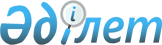 "Тегін медициналық көмектің кепілдік берілген көлемі шеңберінде және міндетті әлеуметтік медициналық сақтандыру жүйесінде дәрілік заттардың саудалық атауына арналған шекті бағаларды бекіту туралы" Қазақстан Республикасы Денсаулық сақтау министрінің 2020 жылғы 5 маусымдағы ҚР ДСМ-62/2020 бұйрығына өзгерістер енгізу туралы
					
			Күшін жойған
			
			
		
					Қазақстан Республикасы Денсаулық сақтау министрінің 2020 жылғы 2 шiлдедегi № ҚР ДСМ-74/2020 бұйрығы. Қазақстан Республикасының Әділет министрлігінде 2020 жылғы 3 шiлдеде № 20927 болып тіркелді. Күші жойылды - Қазақстан Республикасы Денсаулық сақтау министрінің 2021 жылғы 5 тамыздағы № ҚР ДСМ -77 бұйрығымен
      Ескерту. Күші жойылды - ҚР Денсаулық сақтау министрінің 05.08.2021 № ҚР ДСМ -77 (алғашқы ресми жарияланған күнінен кейін күнтізбелік он күн өткен соң қолданысқа енгізіледі) бұйрығымен.
      "Халық денсаулығы және денсаулық сақтау жүйесі туралы" 2009 жылғы 18 қыркүйектегі Қазақстан Республикасының Кодексі 86-1-бабының 3-тармағына сәйкес БҰЙЫРАМЫН:
      1. Қазақстан Республикасы Денсаулық сақтау министрінің 2020 жылғы 5 маусымдағы ҚР ДСМ-62/2020 бұйрығына мынадай редакцияда өзгерістер енгізілсін (Нормативтік құқықтық актілерді мемлекеттік тіркеу тізілімінде № 20828 болып тіркелген):
      реттік нөмірі 1-жол мынадай редакцияда жазылсын:
      реттік нөмірі 2- жол мынадай редакцияда жазылсын:
      реттік нөмірі 5- жол мынадай редакцияда жазылсын:
      реттік нөмірі 7- жол мынадай редакцияда жазылсын:
      реттік нөмірі 8- жол мынадай редакцияда жазылсын:
      реттік нөмірі 21- жол мынадай редакцияда жазылсын:
      реттік нөмірі 23- жол жол мынадай редакцияда жазылсын:
      реттік нөмірі 24- жол жол мынадай редакцияда жазылсын:
      реттік нөмірі 25- жол мынадай редакцияда жазылсын:
      реттік нөмірі 26- жол мынадай редакцияда жазылсын:
      реттік нөмірі 27- жол мынадай редакцияда жазылсын:
      реттік нөмірі 35- жол мынадай редакцияда жазылсын:
      реттік нөмірі 36- жол мынадай редакцияда жазылсын:
      реттік нөмірі 37- жол алып тасталсын;
      реттік нөмірі 38- жол мынадай редакцияда жазылсын:
      реттік нөмірі 61- жол мынадай редакцияда жазылсын:
      реттік нөмірі 62- жол мынадай редакцияда жазылсын:
      реттік нөмірі 65-жол алып тасталсын;
      реттік нөмірі 67- жол мынадай редакцияда жазылсын;
      реттік нөмірі 68- жол мынадай редакцияда жазылсын:
      реттік нөмірі 83-жол алып тасталсын;
      реттік нөмірі 104 -жол алып тасталсын;
      реттік нөмірі 105- жол мынадай редакцияда жазылсын:
      реттік нөмірі 107- жол мынадай редакцияда жазылсын:
      реттік нөмірі 108- жол мынадай редакцияда жазылсын:
      реттік нөмірі 122- жол мынадай редакцияда жазылсын:
      реттік нөмірі 123- жол мынадай редакцияда жазылсын:
      реттік нөмірі 124- жол мынадай редакцияда жазылсын:
      реттік нөмірі 125- жол мынадай редакцияда жазылсын:
      реттік нөмірі 133- жол мынадай редакцияда жазылсын:
      реттік нөмірі 143 -жол алып тасталсын;
      реттік нөмірі 144 -жол алып тасталсын;
      реттік нөмірі 145 -жол алып тасталсын;
      реттік нөмірі 151- жол мынадай редакцияда жазылсын:
      реттік нөмірі 151- жол мынадай редакцияда жазылсын:
      реттік нөмірі 155- жол мынадай редакцияда жазылсын:
      реттік нөмірі 160- жол мынадай редакцияда жазылсын:
      реттік нөмірі 171 -жол мынадай редакцияда жазылсын:
      реттік нөмірі 172 -жол мынадай редакцияда жазылсын:
      реттік нөмірі 173-жол мынадай редакцияда жазылсын:
      реттік нөмірі 173-жол мынадай редакцияда жазылсын:
      реттік нөмірі 181 -жол мынадай редакцияда жазылсын:
      реттік нөмірі 182 -жол алып тасталсын;
      реттік нөмірі 183 -жол алып тасталсын;
      реттік нөмірі 184 -жол алып тасталсын;
      реттік нөмірі 191 -жол алып тасталсын;
      реттік нөмірі 192 -жол алып тасталсын;
      реттік нөмірі 217 -жол алып тасталсын;
      реттік нөмірі 218 -жол алып тасталсын;
      реттік нөмірі 219 -жол алып тасталсын;
      реттік нөмірі 235 -жол мынадай редакцияда жазылсын:
      реттік нөмірі 242 -жол мынадай редакцияда жазылсын:
      реттік нөмірі 243 -жол мынадай редакцияда жазылсын:
      реттік нөмірі 256 -жол алып тасталсын;
      реттік нөмірі 263 -жол алып тасталсын;
      реттік нөмірі 267-жол алып тасталсын;
      реттік нөмірі 268 -жол алып тасталсын;
      реттік нөмірі 269 -жол алып тасталсын;
      реттік нөмірі 270 -жол алып тасталсын;
      реттік нөмірі 271 -жол алып тасталсын;
      реттік нөмірі 272 -жол алып тасталсын;
      реттік нөмірі 273 -жол алып тасталсын;
      реттік нөмірі 274 -жол алып тасталсын;
      реттік нөмірі 275 -жол алып тасталсын;
      реттік нөмірі 276 -жол алып тасталсын;
      реттік нөмірі 277 -жол алып тасталсын;
      реттік нөмірі 278 -жол алып тасталсын;
      реттік нөмірі 279 -жол мынадай редакцияда жазылсын:
      реттік нөмірі 280 -жол мынадай редакцияда жазылсын:
      реттік нөмірі 281 -жол алып тасталсын;
      реттік нөмірі 282 -жол алып тасталсын;
      реттік нөмірі 289 -жол мынадай редакцияда жазылсын:
      реттік нөмірі 290 -жол мынадай редакцияда жазылсын:
      реттік нөмірі 291 -жол мынадай редакцияда жазылсын:
      реттік нөмірі 292 -жол мынадай редакцияда жазылсын:
      реттік нөмірі 293 -жол мынадай редакцияда жазылсын:
      реттік нөмірі 297 -жол алып тасталсын
      реттік нөмірі 298 -жол мынадай редакцияда жазылсын:
      реттік нөмірі 300-жол мынадай редакцияда жазылсын:
      реттік нөмірі 302-жол мынадай редакцияда жазылсын:
      реттік нөмірі 303-жол мынадай редакцияда жазылсын:
      реттік нөмірі 304-жол мынадай редакцияда жазылсын:
      реттік нөмірі 322-жол мынадай редакцияда жазылсын:
      реттік нөмірі 323 -жол алып тасталсын;
      реттік нөмірі 325 -жол мынадай редакцияда жазылсын:
      реттік нөмірі 326 -жол мынадай редакцияда жазылсын:
      реттік нөмірі 327 -жол мынадай редакцияда жазылсын:
      реттік нөмірі 369 -жол мынадай редакцияда жазылсын:
      реттік нөмірі 370 -жол мынадай редакцияда жазылсын:
      реттік нөмірі 371 -жол мынадай редакцияда жазылсын:
      реттік нөмірі 372 -жол мынадай редакцияда жазылсын:
      реттік нөмірі 376 -жол алып тасталсын;
      реттік нөмірі 381-жол мынадай редакцияда жазылсын:
      реттік нөмірі 383-жол мынадай редакцияда жазылсын:
      реттік нөмірі 384 -жол алып тасталсын;
      реттік нөмірі 388 -жол мынадай редакцияда жазылсын:
      реттік нөмірі 389 -жол мынадай редакцияда жазылсын:
      реттік нөмірі 390 -жол мынадай редакцияда жазылсын:
      реттік нөмірі 391 -397 жол мынадай редакцияда жазылсын:
      реттік нөмірі 410 -жол мынадай редакцияда жазылсын:
      реттік нөмірі 417 -жол алып тасталсын;
      реттік нөмірі 430-433 жол мынадай редакцияда жазылсын:
      реттік нөмірі 439-жол мынадай редакцияда жазылсын:
      реттік нөмірі 444-445 жол мынадай редакцияда жазылсын:
      реттік нөмірі 452 – 453 -жол мынадай редакцияда жазылсын:
      реттік нөмірі 458 -жол алып тасталсын;
      реттік нөмірі 469 -жол алып тасталсын;
      реттік нөмірі 472 -жол алып тасталсын;
      реттік нөмірі 473 -жол алып тасталсын;
      реттік нөмірі 490 -жол алып тасталсын;
      реттік нөмірі 491 -жол алып тасталсын;
      реттік нөмірі 496 -жол мынадай редакцияда жазылсын:
      реттік нөмірі 499 -жол мынадай редакцияда жазылсын:
      реттік нөмірі 505 – 507 жол мынадай редакцияда жазылсын:
      реттік нөмірі 508 -жол алып тасталсын;
      реттік нөмірі 509 -жол мынадай редакцияда жазылсын:
      реттік нөмірі 515-жол алып тасталсын;
      реттік нөмірі 516 -жол алып тасталсын;
      реттік нөмірі 517 -жол алып тасталсын;
      реттік нөмірі 519 -жол алып тасталсын;
      реттік нөмірі 520-жол алып тасталсын;
      реттік нөмірі 521-жол алып тасталсын;
      реттік нөмірі 522-жол алып тасталсын;
      реттік нөмірі 523-жол алып тасталсын;
      реттік нөмірі 524-жол алып тасталсын;
      реттік нөмірі 525-жол алып тасталсын;
      реттік нөмірі 530-жол алып тасталсын;
      реттік нөмірі 531-жол алып тасталсын;
      реттік нөмірі 532-жол алып тасталсын;
      реттік нөмірі 533-жол алып тасталсын;
      реттік нөмірі 537-538-жол мынадай редакцияда жазылсын:
      реттік нөмірі 541-жол алып тасталсын;
      реттік нөмірі 547-жол мынадай редакцияда жазылсын:
      реттік нөмірі 553-жол алып тасталсын;
      реттік нөмірі 554-жол алып тасталсын;
      реттік нөмірі 556-жол алып тасталсын;
      реттік нөмірі 559-жол алып тасталсын;
      реттік нөмірі 563-574-жол мынадай редакцияда жазылсын:
      реттік нөмірі 578-583-жол мынадай редакцияда жазылсын:
      реттік нөмірі 587-588-жол мынадай редакцияда жазылсын:
      реттік нөмірі 597-жол алып тасталсын;
      реттік нөмірі 598-жол алып тасталсын;
      реттік нөмірі 599-жол алып тасталсын;
      реттік нөмірі 600-жол мынадай редакцияда жазылсын:
      реттік нөмірі 638-жол алып тасталсын;
      реттік нөмірі 643-жол алып тасталсын;
      реттік нөмірі 644-жол алып тасталсын;
      реттік нөмірі 645-жол алып тасталсын;
      реттік нөмірі 662-663-жол мынадай редакцияда жазылсын:
      реттік нөмірі 670-жол алып тасталсын;
      реттік нөмірі 671-жол алып тасталсын;
      реттік нөмірі 672-жол алып тасталсын;
      реттік нөмірі 674-жол алып тасталсын;
      реттік нөмірі 675-жол алып тасталсын;
      реттік нөмірі 676-жол алып тасталсын;
      реттік нөмірі 677-жол алып тасталсын;
      реттік нөмірі 678-683-жол мынадай редакцияда жазылсын:
      реттік нөмірі 684-жол мынадай редакцияда жазылсын:
      реттік нөмірі 692-жол алып тасталсын;
      реттік нөмірі 693-жол алып тасталсын;
      реттік нөмірі 695-жол алып тасталсын;
      реттік нөмірі 696-жол мынадай редакцияда жазылсын:
      реттік нөмірі 697-жол мынадай редакцияда жазылсын:
      реттік нөмірі 698-жол мынадай редакцияда жазылсын:
      реттік нөмірі 699-жол мынадай редакцияда жазылсын:
      реттік нөмірі 712-жол мынадай редакцияда жазылсын:
      реттік нөмірі 717-жол мынадай редакцияда жазылсын:
      реттік нөмірі 718-жол мынадай редакцияда жазылсын:
      реттік нөмірі 719-жол мынадай редакцияда жазылсын:
      реттік нөмірі 720-жол мынадай редакцияда жазылсын:
      реттік нөмірі 724-жол мынадай редакцияда жазылсын:
      реттік нөмірі 725-жол мынадай редакцияда жазылсын:
      реттік нөмірі 726-жол мынадай редакцияда жазылсын:
      реттік нөмірі 729-жол мынадай редакцияда жазылсын:
      реттік нөмірі 738-жол алып тасталсын;
      реттік нөмірі 739-жол алып тасталсын;
      реттік нөмірі 746-жол мынадай редакцияда жазылсын:
      реттік нөмірі 783-жол мынадай редакцияда жазылсын:
      реттік нөмірі 784-жол мынадай редакцияда жазылсын:
      реттік нөмірі 785-жол мынадай редакцияда жазылсын:
      реттік нөмірі 786-жол мынадай редакцияда жазылсын:
      реттік нөмірі 788-жол мынадай редакцияда жазылсын:
      реттік нөмірі 805-жол мынадай редакцияда жазылсын:
      реттік нөмірі 806-жол мынадай редакцияда жазылсын:
      реттік нөмірі 807-жол мынадай редакцияда жазылсын:
      реттік нөмірі 808-жол мынадай редакцияда жазылсын:
      реттік нөмірі 809-жол мынадай редакцияда жазылсын:
      реттік нөмірі 810жол мынадай редакцияда жазылсын:
      реттік нөмірі 811жол мынадай редакцияда жазылсын:
      реттік нөмірі 812жол мынадай редакцияда жазылсын:
      реттік нөмірі 824жол мынадай редакцияда жазылсын:
      реттік нөмірі 831-жол мынадай редакцияда жазылсын:
      реттік нөмірі 832-жол мынадай редакцияда жазылсын:
      реттік нөмірі 833-жол мынадай редакцияда жазылсын:
      реттік нөмірі 834-жол мынадай редакцияда жазылсын:
      реттік нөмірі 839-жол мынадай редакцияда жазылсын:
      реттік нөмірі 840-жол мынадай редакцияда жазылсын:
      реттік нөмірі 843-жол мынадай редакцияда жазылсын:
      реттік нөмірі 846-жол алып тасталсын;
      реттік нөмірі 856-жол мынадай редакцияда жазылсын:
      реттік нөмірі 861-жол мынадай редакцияда жазылсын:
      реттік нөмірі 862-жол мынадай редакцияда жазылсын:
      реттік нөмірі 863-жол мынадай редакцияда жазылсын:
      реттік нөмірі 867-жол мынадай редакцияда жазылсын:
      реттік нөмірі 868-жол мынадай редакцияда жазылсын:
      реттік нөмірі 869-жол мынадай редакцияда жазылсын:
      реттік нөмірі 875-жол мынадай редакцияда жазылсын:
      реттік нөмірі 879-жол мынадай редакцияда жазылсын:
      реттік нөмірі 882-жол мынадай редакцияда жазылсын:
      реттік нөмірі 883-жол алып тасталсын;
      реттік нөмірі 884-жол алып тасталсын;
      реттік нөмірі 888-жол алып тасталсын;
      реттік нөмірі 892-жол мынадай редакцияда жазылсын:
      реттік нөмірі 906-жол алып тасталсын
      реттік нөмірі 907-жол алып тасталсын;
      реттік нөмірі 917-жол мынадай редакцияда жазылсын:
      реттік нөмірі 923-жол алып тасталсын;
      реттік нөмірі 948-жол мынадай редакцияда жазылсын:
      реттік нөмірі 949-жол мынадай редакцияда жазылсын:
      реттік нөмірі 950-жол алып тасталсын;
      реттік нөмірі 953-жол мынадай редакцияда жазылсын:
      реттік нөмірі 954-жол мынадай редакцияда жазылсын:
      реттік нөмірі 955-жол мынадай редакцияда жазылсын:
      реттік нөмірі 956-жол мынадай редакцияда жазылсын:
      реттік нөмірі 957-жол мынадай редакцияда жазылсын:
      реттік нөмірі 958-жол мынадай редакцияда жазылсын:
      реттік нөмірі 959-жол мынадай редакцияда жазылсын:
      реттік нөмірі 972-жол мынадай редакцияда жазылсын:
      реттік нөмірі 975-жол мынадай редакцияда жазылсын:
      реттік нөмірі 981-жол мынадай редакцияда жазылсын:
      реттік нөмірі 982-жол мынадай редакцияда жазылсын:
      реттік нөмірі 987-жол мынадай редакцияда жазылсын:
      реттік нөмірі 988-жол мынадай редакцияда жазылсын:
      реттік нөмірі 989-жол алып тасталсын;
      реттік нөмірі 991-жол мынадай редакцияда жазылсын:
      реттік нөмірі 992-жол мынадай редакцияда жазылсын:
      реттік нөмірі 992-жол мынадай редакцияда жазылсын:
      реттік нөмірі 995-жол мынадай редакцияда жазылсын:
      реттік нөмірі 997-жол мынадай редакцияда жазылсын:
      реттік нөмірі 998-жол мынадай редакцияда жазылсын:
      реттік нөмірі 1006-жол мынадай редакцияда жазылсын:
      реттік нөмірі 1007-жол мынадай редакцияда жазылсын:
      реттік нөмірі 1010-жол алып тасталсын;
      реттік нөмірі 1011-жол алып тасталсын;
      реттік нөмірі 1012-жол алып тасталсын;
      реттік нөмірі 1013-жол алып тасталсын;
      реттік нөмірі 1020 -жол алып тасталсын;
      реттік нөмірі 1021-жол мынадай редакцияда жазылсын:
      реттік нөмірі 1022-жол мынадай редакцияда жазылсын:
      реттік нөмірі 1023-жол мынадай редакцияда жазылсын:
      реттік нөмірі 1026-жол мынадай редакцияда жазылсын:
      реттік нөмірі 1030-жол мынадай редакцияда жазылсын:
      реттік нөмірі 1040-жол мынадай редакцияда жазылсын:
      реттік нөмірі 1041-жол мынадай редакцияда жазылсын:
      реттік нөмірі 1042-жол мынадай редакцияда жазылсын:
      реттік нөмірі 1043-жол мынадай редакцияда жазылсын:
      реттік нөмірі 1045-жол мынадай редакцияда жазылсын:
      реттік нөмірі 1048-жол мынадай редакцияда жазылсын
      реттік нөмірі 1049-жол мынадай редакцияда жазылсын:
      реттік нөмірі 1050-жол алып тасталсын;
      реттік нөмірі 1051-жол алып тасталсын;
      реттік нөмірі 1052-жол мынадай редакцияда жазылсын:
      реттік нөмірі 1053-жол мынадай редакцияда жазылсын:
      реттік нөмірі 1054-жол мынадай редакцияда жазылсын:
      реттік нөмірі 1057-жол алып тасталсын;
      реттік нөмірі 1058-жол алып тасталсын;
      реттік нөмірі 1059-жол алып тасталсын;
      реттік нөмірі 1060-жол алып тасталсын;
      реттік нөмірі 1075-жол алып тасталсын;
      реттік нөмірі 1076-жол алып тасталсын;
      реттік нөмірі 1085-жол мынадай редакцияда жазылсын:
      реттік нөмірі 1086-жол мынадай редакцияда жазылсын:
      реттік нөмірі 1087-жол мынадай редакцияда жазылсын:
      реттік нөмірі 1112-жол алып тасталсын;
      реттік нөмірі 1119-жол мынадай редакцияда жазылсын:
      реттік нөмірі 1121-жол алып тасталсын;
      реттік нөмірі 1122-жол алып тасталсын;
      реттік нөмірі 1127-жол алып тасталсын;
      реттік нөмірі 1131-жол мынадай редакцияда жазылсын:
      реттік нөмірі 1132-жол алып тасталсын;
      реттік нөмірі 1133-жол алып тасталсын;
      реттік нөмірі 1143-жол алып тасталсын;
      реттік нөмірі 1146-жол мынадай редакцияда жазылсын:
      реттік нөмірі 1147-жол мынадай редакцияда жазылсын:
      реттік нөмірі 1149-жол мынадай редакцияда жазылсын:
      реттік нөмірі 1158-жол мынадай редакцияда жазылсын:
      реттік нөмірі 1175-жол алып тасталсын;
      реттік нөмірі 1183-жол мынадай редакцияда жазылсын:
      реттік нөмірі 1184-жол мынадай редакцияда жазылсын:
      реттік нөмірі 1185-жол мынадай редакцияда жазылсын:
      реттік нөмірі 1187жол мынадай редакцияда жазылсын:
      реттік нөмірі 1188жол мынадай редакцияда жазылсын:
      реттік нөмірі 1189жол мынадай редакцияда жазылсын:
      реттік нөмірі 1202жол мынадай редакцияда жазылсын:
      реттік нөмірі 1203жол мынадай редакцияда жазылсын:
      реттік нөмірі 1254жол мынадай редакцияда жазылсын:
      реттік нөмірі 1255-жол мынадай редакцияда жазылсын:
      реттік нөмірі 1256-жол мынадай редакцияда жазылсын:
      реттік нөмірі 1267-жол мынадай редакцияда жазылсын:
      реттік нөмірі 1268-жол мынадай редакцияда жазылсын:
      реттік нөмірі 1269-жол мынадай редакцияда жазылсын:
      реттік нөмірі 1270-жол мынадай редакцияда жазылсын:
      реттік нөмірі 1290-жол мынадай редакцияда жазылсын:
      реттік нөмірі 1299-жол алып тасталсын;
      реттік нөмірі 1300-жол мынадай редакцияда жазылсын:
      реттік нөмірі 1307-жол мынадай редакцияда жазылсын:
      реттік нөмірі 1330-жол мынадай редакцияда жазылсын:
      реттік нөмірі 1355-жол мынадай редакцияда жазылсын:
      реттік нөмірі 1357-жол мынадай редакцияда жазылсын:
      реттік нөмірі 1358-жол мынадай редакцияда жазылсын:
      реттік нөмірі 1359-жол мынадай редакцияда жазылсын:
      реттік нөмірі 1360-жол мынадай редакцияда жазылсын:
      реттік нөмірі 1361-жол мынадай редакцияда жазылсын:
      реттік нөмірі 1362-жол мынадай редакцияда жазылсын:
      реттік нөмірі 1371-жол мынадай редакцияда жазылсын:
      реттік нөмірі 1372-жол мынадай редакцияда жазылсын:
      реттік нөмірі 1373-жол мынадай редакцияда жазылсын:
      реттік нөмірі 1374-жол мынадай редакцияда жазылсын:
      реттік нөмірі 1375-жол мынадай редакцияда жазылсын:
      реттік нөмірі 1377-жол мынадай редакцияда жазылсын:
      реттік нөмірі 1378-жол мынадай редакцияда жазылсын:
      реттік нөмірі 1379-жол алып тасталсын;
      реттік нөмірі 1380-жол алып тасталсын;
      реттік нөмірі 1383-жол алып тасталсын;
      реттік нөмірі 1387-жол алып тасталсын;
      реттік нөмірі 1388-жол алып тасталсын;
      реттік нөмірі 1389-жол алып тасталсын;
      реттік нөмірі 1390-жол алып тасталсын;
      реттік нөмірі 1391-жол алып тасталсын;
      реттік нөмірі 1392-жол алып тасталсын;
      реттік нөмірі 1404-жол алып тасталсын;
      реттік нөмірі 1407-жол мынадай редакцияда жазылсын:
      реттік нөмірі 1419-жол алып тасталсын;
      реттік нөмірі 1422-жол алып тасталсын;
      реттік нөмірі 1423-жол алып тасталсын;
      реттік нөмірі 1429-жол мынадай редакцияда жазылсын:
      реттік нөмірі 1434-жол алып тасталсын;
      реттік нөмірі 1440-жол мынадай редакцияда жазылсын:
      реттік нөмірі 1448-жол мынадай редакцияда жазылсын:
      реттік нөмірі 1449-жол мынадай редакцияда жазылсын:
      реттік нөмірі 1450-жол мынадай редакцияда жазылсын:
      реттік нөмірі 1451-жол мынадай редакцияда жазылсын:
      реттік нөмірі 1452-жол мынадай редакцияда жазылсын:
      реттік нөмірі 1458-жол алып тасталсын;
      реттік нөмірі 1459-жол алып тасталсын;
      реттік нөмірі 1460-жол мынадай редакцияда жазылсын:
      реттік нөмірі 1470-жол мынадай редакцияда жазылсын:
      реттік нөмірі 1471-жол мынадай редакцияда жазылсын:
      реттік нөмірі 1472-жол мынадай редакцияда жазылсын:
      реттік нөмірі 1475-жол мынадай редакцияда жазылсын:
      реттік нөмірі 1476-жол мынадай редакцияда жазылсын:
      реттік нөмірі 1477-жол мынадай редакцияда жазылсын:
      реттік нөмірі 1478-жол мынадай редакцияда жазылсын:
      реттік нөмірі 1479-жол мынадай редакцияда жазылсын:
      реттік нөмірі 1480-жол мынадай редакцияда жазылсын:
      реттік нөмірі 1481-жол мынадай редакцияда жазылсын:
      реттік нөмірі 1482-жол мынадай редакцияда жазылсын:
      реттік нөмірі 1485-жол алып тасталсын;
      реттік нөмірі 1486-жол мынадай редакцияда жазылсын:
      реттік нөмірі 1497-жол мынадай редакцияда жазылсын:
      реттік нөмірі 1498-жол мынадай редакцияда жазылсын:
      реттік нөмірі 1499-жол мынадай редакцияда жазылсын:
      реттік нөмірі 1500-жол мынадай редакцияда жазылсын:
      реттік нөмірі 1501-жол мынадай редакцияда жазылсын:
      реттік нөмірі 1502-жол мынадай редакцияда жазылсын:
      реттік нөмірі 1503-жол мынадай редакцияда жазылсын:
      реттік нөмірі 1504-жол мынадай редакцияда жазылсын:
      реттік нөмірі 1505-жол мынадай редакцияда жазылсын:
      реттік нөмірі 1506-жол мынадай редакцияда жазылсын:
      реттік нөмірі 1507-жол мынадай редакцияда жазылсын:
      реттік нөмірі 1508-жол мынадай редакцияда жазылсын:
      реттік нөмірі 1512-жол мынадай редакцияда жазылсын:
      реттік нөмірі 1513-жол мынадай редакцияда жазылсын:
      реттік нөмірі 1514-жол мынадай редакцияда жазылсын:
      реттік нөмірі 1515-жол мынадай редакцияда жазылсын:
      реттік нөмірі 1517-жол мынадай редакцияда жазылсын:
      реттік нөмірі 1519-жол мынадай редакцияда жазылсын:
      реттік нөмірі 1523-жол мынадай редакцияда жазылсын:
      реттік нөмірі 1524-жол мынадай редакцияда жазылсын:
      реттік нөмірі 1546-жол мынадай редакцияда жазылсын:
      реттік нөмірі 1554-жол мынадай редакцияда жазылсын:
      реттік нөмірі 1562-жол алып тасталсын;
      реттік нөмірі 1567-жол алып тасталсын;
      реттік нөмірі 1568-жол мынадай редакцияда жазылсын:
      реттік нөмірі 1569-жол мынадай редакцияда жазылсын:
      реттік нөмірі 1570-жол мынадай редакцияда жазылсын:
      реттік нөмірі 1571-жол мынадай редакцияда жазылсын:
      реттік нөмірі 1572-жол мынадай редакцияда жазылсын:
      реттік нөмірі 1573-жол мынадай редакцияда жазылсын:
      реттік нөмірі 1574-жол мынадай редакцияда жазылсын:
      реттік нөмірі 1577-жол мынадай редакцияда жазылсын:
      реттік нөмірі 1584-жол мынадай редакцияда жазылсын:
      реттік нөмірі 1585-жол мынадай редакцияда жазылсын:
      реттік нөмірі 1597-жол алып тасталсын;
      реттік нөмірі 1602-жол мынадай редакцияда жазылсын:
      реттік нөмірі 1603-жол мынадай редакцияда жазылсын:
      реттік нөмірі 1604-жол мынадай редакцияда жазылсын:
      реттік нөмірі 1605-жол мынадай редакцияда жазылсын:
      реттік нөмірі 1612-жол мынадай редакцияда жазылсын:
      реттік нөмірі 1613-жол мынадай редакцияда жазылсын:
      реттік нөмірі 1614-жол алып тасталсын;
      реттік нөмірі 1615-жол алып тасталсын;
      реттік нөмірі 1616-жол алып тасталсын;
      реттік нөмірі 1617-жол алып тасталсын;
      реттік нөмірі 1620-жол алып тасталсын;
      реттік нөмірі 1624-жол мынадай редакцияда жазылсын:
      реттік нөмірі 1627-жол мынадай редакцияда жазылсын:
      реттік нөмірі 1634-жол мынадай редакцияда жазылсын:
      реттік нөмірі 1635-жол мынадай редакцияда жазылсын:
      реттік нөмірі 1636-жол мынадай редакцияда жазылсын:
      реттік нөмірі 1637-жол мынадай редакцияда жазылсын:
      реттік нөмірі 1638-жол мынадай редакцияда жазылсын:
      реттік нөмірі 1639-жол мынадай редакцияда жазылсын:
      реттік нөмірі 1640-жол мынадай редакцияда жазылсын:
      реттік нөмірі 1670-жол алып тасталсын;
      реттік нөмірі 1671-жол алып тасталсын;
      реттік нөмірі 1672-жол мынадай редакцияда жазылсын:
      реттік нөмірі 1692-жол мынадай редакцияда жазылсын:
      реттік нөмірі 1693-жол мынадай редакцияда жазылсын:
      реттік нөмірі 1696-жол мынадай редакцияда жазылсын:
      реттік нөмірі 1697-жол мынадай редакцияда жазылсын:
      реттік нөмірі 1698-жол алып тасталсын;
      реттік нөмірі 1726-жол мынадай редакцияда жазылсын:
      реттік нөмірі 1727-жол мынадай редакцияда жазылсын:
      реттік нөмірі 1728-жол мынадай редакцияда жазылсын:
      реттік нөмірі 1729-жол алып тасталсын;
      реттік нөмірі 1730-жол алып тасталсын;
      реттік нөмірі 1731-жол мынадай редакцияда жазылсын:
      реттік нөмірі 1733-жол мынадай редакцияда жазылсын:
      реттік нөмірі 1735-жол алып тасталсын;
      реттік нөмірі 1736-жол алып тасталсын;
      реттік нөмірі 1737-жол алып тасталсын;
      реттік нөмірі 1740-жол мынадай редакцияда жазылсын:
      реттік нөмірі 1761-жол алып тасталсын;
      реттік нөмірі 1762-жол алып тасталсын;
      реттік нөмірі 1769-жол алып тасталсын;
      реттік нөмірі 1772-жол алып тасталсын;
      реттік нөмірі 1773-жол алып тасталсын;
      реттік нөмірі 1774-жол мынадай редакцияда жазылсын:
      реттік нөмірі 1779-жол алып тасталсын;
      реттік нөмірі 1780-жол алып тасталсын;
      реттік нөмірі 1786-жол алып тасталсын;
      реттік нөмірі 1788-жол алып тасталсын;
      реттік нөмірі 1789-жол алып тасталсын;
      реттік нөмірі 1790-жол алып тасталсын;
      реттік нөмірі 1796-жол алып тасталсын;
      реттік нөмірі 1797-жол алып тасталсын;
      реттік нөмірі 1798-жол алып тасталсын;
      реттік нөмірі 1804-жол алып тасталсын;
      реттік нөмірі 1805-жол алып тасталсын;
      реттік нөмірі 1807-жол мынадай редакцияда жазылсын:
      реттік нөмірі 1808-жол мынадай редакцияда жазылсын:
      реттік нөмірі 1816-жол мынадай редакцияда жазылсын:
      реттік нөмірі 1817-жол мынадай редакцияда жазылсын:
      реттік нөмірі 1829-жол алып тасталсын;
      реттік нөмірі 1830-жол мынадай редакцияда жазылсын:
      реттік нөмірі 1833-жол мынадай редакцияда жазылсын:
      реттік нөмірі 1834-жол мынадай редакцияда жазылсын:
      реттік нөмірі 1835-жол мынадай редакцияда жазылсын:
      реттік нөмірі 1842-жол алып тасталсын;
      реттік нөмірі 1843-жол алып тасталсын;
      реттік нөмірі 1844-жол алып тасталсын;
      реттік нөмірі 1847-жол мынадай редакцияда жазылсын:
      реттік нөмірі 1848-жол мынадай редакцияда жазылсын:
      реттік нөмірі 1849-жол мынадай редакцияда жазылсын:
      реттік нөмірі 1858-жол алып тасталсын;
      реттік нөмірі 1861-жол мынадай редакцияда жазылсын:
      реттік нөмірі 1862-жол мынадай редакцияда жазылсын:
      реттік нөмірі 1863-жол мынадай редакцияда жазылсын:
      реттік нөмірі 1865-жол мынадай редакцияда жазылсын:
      реттік нөмірі 1865-жол мынадай редакцияда жазылсын:
      реттік нөмірі 1866-жол мынадай редакцияда жазылсын:
      реттік нөмірі 1867-жол мынадай редакцияда жазылсын:
      реттік нөмірі 1874-жол мынадай редакцияда жазылсын:
      реттік нөмірі 1876-жол алып тасталсын;
      реттік нөмірі 1877-жол алып тасталсын;
      реттік нөмірі 1878-жол мынадай редакцияда жазылсын:
      реттік нөмірі 1881-жол мынадай редакцияда жазылсын:
      реттік нөмірі 1883-жол мынадай редакцияда жазылсын:
      реттік нөмірі 1884-жол мынадай редакцияда жазылсын:
      реттік нөмірі 1885-жол мынадай редакцияда жазылсын:
      реттік нөмірі 1886-жол мынадай редакцияда жазылсын:
      реттік нөмірі 1887-жол мынадай редакцияда жазылсын:
      реттік нөмірі 1888-жол мынадай редакцияда жазылсын:
      реттік нөмірі 1890-жол мынадай редакцияда жазылсын:
      реттік нөмірі 1894-жол мынадай редакцияда жазылсын:
      реттік нөмірі 1897-жол алып тасталсын;
      реттік нөмірі 1898-жол алып тасталсын;
      реттік нөмірі 1912-жол алып тасталсын;
      реттік нөмірі 1913-жол алып тасталсын;
      реттік нөмірі 1921-жол мынадай редакцияда жазылсын:
      реттік нөмірі 1930-жол мынадай редакцияда жазылсын:
      реттік нөмірі 1934-жол мынадай редакцияда жазылсын:
      реттік нөмірі 1935-жол мынадай редакцияда жазылсын:
      реттік нөмірі 1936-жол мынадай редакцияда жазылсын:
      реттік нөмірі 1937-жол мынадай редакцияда жазылсын:
      реттік нөмірі 1941 -жол алып тасталсын;
      реттік нөмірі 1942-жол алып тасталсын;
      реттік нөмірі 1948-жол мынадай редакцияда жазылсын:
      реттік нөмірі 1949-жол мынадай редакцияда жазылсын:
      реттік нөмірі 1958-жол алып тасталсын;
      реттік нөмірі 1959-жол алып тасталсын;
      реттік нөмірі 1967-жол мынадай редакцияда жазылсын:
      реттік нөмірі 1969-жол алып тасталсын;
      реттік нөмірі 1971-жол алып тасталсын;
      реттік нөмірі 1974-жол мынадай редакцияда жазылсын:
      реттік нөмірі 1975-жол мынадай редакцияда жазылсын:
      реттік нөмірі 1976-жол мынадай редакцияда жазылсын:
      реттік нөмірі 1996-жол мынадай редакцияда жазылсын:
      реттік нөмірі 2000-жол мынадай редакцияда жазылсын:
      реттік нөмірі 2012-жол алып тасталсын;
      реттік нөмірі 2013-жол алып тасталсын;
      реттік нөмірі 2014-жол алып тасталсын;
      реттік нөмірі 2015-жол мынадай редакцияда жазылсын:
      реттік нөмірі 2019-жол алып тасталсын;
      реттік нөмірі 2020-жол алып тасталсын;
      реттік нөмірі 2021-жол алып тасталсын;
      реттік нөмірі 2022-жол алып тасталсын;
      реттік нөмірі 2029-жол алып тасталсын;
      реттік нөмірі 2071-жол алып тасталсын;
      реттік нөмірі 2072-жол мынадай редакцияда жазылсын:
      реттік нөмірі 2073-жол алып тасталсын;
      реттік нөмірі 2074-жол мынадай редакцияда жазылсын:
      реттік нөмірі 2075-жол алып тасталсын;
      реттік нөмірі 2076-жол алып тасталсын;
      реттік нөмірі 2078-жол мынадай редакцияда жазылсын:
      реттік нөмірі 2079-жол мынадай редакцияда жазылсын:
      реттік нөмірі 2080-жол алып тасталсын;
      реттік нөмірі 2105-жол мынадай редакцияда жазылсын:
      реттік нөмірі 2116-жол алып тасталсын;
      реттік нөмірі 2136-жол мынадай редакцияда жазылсын:
      реттік нөмірі 2137-жол мынадай редакцияда жазылсын:
      реттік нөмірі 2148-жол мынадай редакцияда жазылсын:
      реттік нөмірі 2149-жол мынадай редакцияда жазылсын:
      реттік нөмірі 2150-жол мынадай редакцияда жазылсын:
      реттік нөмірі 2151-жол мынадай редакцияда жазылсын:
      реттік нөмірі 2152-жол мынадай редакцияда жазылсын:
      реттік нөмірі 2153-жол мынадай редакцияда жазылсын:
      реттік нөмірі 2154-жол мынадай редакцияда жазылсын:
      реттік нөмірі 2155-жол мынадай редакцияда жазылсын:
      реттік нөмірі 2156-жол мынадай редакцияда жазылсын:
      реттік нөмірі 2157-жол мынадай редакцияда жазылсын:
      реттік нөмірі 2162-жол алып тасталсын;
      реттік нөмірі 2178-жол мынадай редакцияда жазылсын:
      реттік нөмірі 2184-жол мынадай редакцияда жазылсын:
      реттік нөмірі 2188-жол мынадай редакцияда жазылсын:
      реттік нөмірі 2194-жол мынадай редакцияда жазылсын:
      реттік нөмірі 2195-жол мынадай редакцияда жазылсын:
      реттік нөмірі 2196-жол мынадай редакцияда жазылсын:
      реттік нөмірі 2202 -жол алып тасталсын;
      реттік нөмірі 2203 -жол алып тасталсын;
      реттік нөмірі 2211-жол мынадай редакцияда жазылсын:
      реттік нөмірі 2213-жол мынадай редакцияда жазылсын:
      реттік нөмірі 2214-жол мынадай редакцияда жазылсын:
      реттік нөмірі 2215-жол мынадай редакцияда жазылсын:
      реттік нөмірі 2216-жол мынадай редакцияда жазылсын:
      реттік нөмірі 2217-жол мынадай редакцияда жазылсын:
      реттік нөмірі 2218-жол мынадай редакцияда жазылсын:
      реттік нөмірі 2219-жол мынадай редакцияда жазылсын:
      реттік нөмірі 2220-жол мынадай редакцияда жазылсын:
      реттік нөмірі 2221-жол мынадай редакцияда жазылсын:
      реттік нөмірі 2224-жол мынадай редакцияда жазылсын:
      реттік нөмірі 2227-жол мынадай редакцияда жазылсын:
      реттік нөмірі 2233-жол алып тасталсын;
      реттік нөмірі 2243-жол мынадай редакцияда жазылсын:
      реттік нөмірі 2244-жол мынадай редакцияда жазылсын:
      реттік нөмірі 2247-жол мынадай редакцияда жазылсын:
      реттік нөмірі 2248-жол мынадай редакцияда жазылсын:
      реттік нөмірі 2249-жол алып тасталсын;
      реттік нөмірі 2250-жол алып тасталсын;
      реттік нөмірі 2254- жол мынадай редакцияда жазылсын:
      реттік нөмірі 2255- жол мынадай редакцияда жазылсын:
      реттік нөмірі 2256- жол мынадай редакцияда жазылсын:
      реттік нөмірі 2262-жол алып тасталсын;
      реттік нөмірі 2278-жол алып тасталсын;
      реттік нөмірі 2335-жол алып тасталсын;
      реттік нөмірі 2340- жол мынадай редакцияда жазылсын:
      реттік нөмірі 2341- жол мынадай редакцияда жазылсын:
      реттік нөмірі 2342- жол мынадай редакцияда жазылсын:
      реттік нөмірі 2343- жол мынадай редакцияда жазылсын:
      реттік нөмірі 2345- жол мынадай редакцияда жазылсын:
      реттік нөмірі 2346- жол мынадай редакцияда жазылсын:
      реттік нөмірі 2347- жол мынадай редакцияда жазылсын:
      реттік нөмірі 2353-жол алып тасталсын;
      реттік нөмірі 2354-жол алып тасталсын;
      реттік нөмірі 2356-жол алып тасталсын;
      реттік нөмірі 2362-жол алып тасталсын;
      реттік нөмірі 2364- жол мынадай редакцияда жазылсын:
      реттік нөмірі 2365- жол мынадай редакцияда жазылсын:
      реттік нөмірі 2366-жол алып тасталсын;
      реттік нөмірі 2411- жол мынадай редакцияда жазылсын:
      реттік нөмірі 2412- жол мынадай редакцияда жазылсын:
      реттік нөмірі 2422-жол алып тасталсын.
      реттік нөмірі 2426- жол мынадай редакцияда жазылсын:
      реттік нөмірі 2427- жол мынадай редакцияда жазылсын:
      реттік нөмірі 2428- жол мынадай редакцияда жазылсын:
      реттік нөмірі 2429- жол мынадай редакцияда жазылсын:
      реттік нөмірі 2442- жол мынадай редакцияда жазылсын:
      реттік нөмірі 2443- жол мынадай редакцияда жазылсын:
      2. Қазақстан Республикасы Денсаулық сақтау министрлігінің Дәрі-дәрмекпен қамтамасыз ету және стандартау департаменті Қазақстан Республикасының заңнамасында белгіленген тәртіппен:
      1) осы бұйрықты Қазақстан Республикасы Әділет министрлігінде мемлекеттік тіркеуді;
      2) осы бұйрықты ресми жарияланғаннан кейін Қазақстан Республикасы Денсаулық сақтау министрлігінің интернет-ресурсында орналастыруды;
      3) осы бұйрықты мемлекеттік тіркегеннен кейін он жұмыс күні ішінде Қазақстан Республикасы Денсаулық сақтау министрлігінің Заң департаментіне осы тармақтың 1), 2) тармақшаларында көзделген іс-шаралардың орындалуы туралы мәліметі ұсынуды қамтамасыз етсін.
      3. Осы бұйрықтың орындалуын бақылау Қазақстан Республикасының Денсаулық сақтау вице–министрі Л. В. Бюрабековаға жүктелсін.
      4. Осы бұйрық алғашқы ресми жарияланған күнінен кейін күнтізбелік он күн өткен соң қолданысқа енгізіледі.
					© 2012. Қазақстан Республикасы Әділет министрлігінің «Қазақстан Республикасының Заңнама және құқықтық ақпарат институты» ШЖҚ РМК
				
1
10 % Аминоплазмаль Гепа
Аланин , Аргинин , Ацетилтирозин , Ацетилцистеин , Валин , Гистидин , Глицин , Изолейцин , Аспарагин қышқылы , Лейцин , Лизин ацетаты , Метионин , Пролин , Серин , Треонин , Триптофан , Фенилаланин , Глютамин қышқылы , Аспарагин моногидраты , Орнитин гидрохлориді
Инфузияға арналған ерітінді, 10 %, 500 мл №10
B05BA01
ҚР-ДЗ-5№008887
Құты
2 423,45
2
5.52г пара-аминосалицил қышқылының натрий тұзы
Натрий аминосалицилатының дигидраты (пара-аминосалицилқышқылына баламалы)
Ішке қабылдау үшін ерітінді дайындауға арналған дозаланған ұнтақ, 12.5 г, №25
J04AA02
ҚР-ДЗ-5№010629
Пакет
507,8
5
Абакавир и ламивудин
Абакавир , Ламивудин
Үлбірлі қабықпен қапталған таблеткалар, 600 мг/300 мг, №30
J05AR02
ҚР-ДЗ-5№020716
Таблетка
1 240,18
7
АБИЗОЛ®
Арипипразол
Таблеткалар, 10 мг, № 14
N05AX12
ҚР-ДЗ-3№021039
Таблетка
653,29
8
АБИЗОЛ®
Арипипразол
Таблеткалар, 15 мг, №14
N05AX12
ҚР-ДЗ-3№021040
Таблетка
571,6
21
Авизон - С
Цефоперазонға баламалы цефоперазон натрийі , Сульбактамға баламалы натрий сульбактамы
Инъекция үшін ерітінді дайындауға арналған ұнтақ, 2 г, № 1
J01DD62
ҚР-ДЗ-5№023093
Құты
1 182,23
23
Авиментин
Амоксициллин тригидраты (амоксициллинге баламалы) , Калий клавуланаты (клавулан қышқылына баламалы)
Үлбірлі қабықпен қапталған таблеткалар, 1000 мг, № 12
J01CR02
ҚР-ДЗ-5№022865
Таблетка
225,32
24
Авиментин
Амоксициллин тригидраты (амоксициллинге баламалы) , Калий клавуланаты (клавулан қышқылына баламалы)
Үлбірлі қабықпен қапталған таблеткалар, 625 мг, № 20
J01CR02
ҚР-ДЗ-5№022874
Таблетка
120,37
25
Авиментин
Амоксициллин тригидраты (амоксициллинге баламалы) , Калий клавуланаты (клавулан қышқылына баламалы)
Үлбірлі қабықпен қапталған таблеткалар, 375 мг, № 6
J01CR02
ҚР-ДЗ-5№022875
Таблетка
184,67
26
Авиментин
Амоксициллин тригидраты (амоксициллинге баламалы) , Калий клавуланаты (клавулан қышқылына баламалы)
Суспензия дайындауға арналған ұнтақ, 200 мг/28,5 мг, № 1
J01CR02
ҚР-ДЗ-5№022908
Құты
1 775,05
27
Авиментин
Амоксициллин тригидраты (амоксициллинге баламалы) , Калий клавуланаты (клавулан қышқылына баламалы)
Суспензия дайындауға арналған ұнтақ, 400 мг/ 57 мг, № 1
J01CR02
ҚР-ДЗ-5№022909
Құты
2 723,74
35
Агвистат®
Валсартан , Амлодипин бесилаты (амлодипинге шаққанда)
Қабықпен қапталған таблеткалар, 5/160 мг, №28
C09DB01
ҚР-ДЗ-3№122148
таблетка
104,08
36
Агвистат®
Валсартан , Амлодипин бесилаты (амлодипинге шаққанда)
Қабықпен қапталған таблеткалар, 10/160 мг, №28
C09DB01
ҚР-ДЗ-3№122149
таблетка
123,16
38
Адасель, вакцина для профилактики дифтерии (с уменьшенным содержанием антигена), столбняка и коклюша (бесклеточная), комбинированная, адсорбированная
Күл анатоксині, сіңірілген кем емес , Сіреспе анатоксині, сіңірілген кем емес , Көкжөтел анатоксині (КА), сіңірілген , Филаментоздық гемагглютинин (ФГА), сіңірілген , Пертактин (ПРН), сіңірілген , 2 және 3 типтегі фимбрий агглютиногендер (ФИМ), сіңірілген
Инъекцияға арналған суспензия, 0.5 мл (1 доза), №1
J07AJ52
ҚР-ДЗ-5№024420
құты
10 150,57
61
Аимафикс
Адам қаны ұюының IX факторы
Вена ішіне енгізу үшін ерітінді дайындауға арналған лиофилизат еріткішімен жиынтықта (инъекцияға арналған су), 500 ХБ № 1
B02BD04
ҚР-БП-5№122068
Құты
55 167,42
62
Аимафикс
Адам қаны ұюының IX факторы
Вена ішіне енгізу үшін ерітінді дайындауға арналған лиофилизат еріткішімен жиынтықта (инъекцияға арналған су), 1000 ХБ № 1
B02BD04
ҚР-БП-5№122069
Құты
107 447,18
67
Аквапен-I
Стерильді натрий циластатині (циластатинге баламалы) , Стерильді имипенем (сусыз имипенемге баламалы)
Инъекция үшін ерітінді дайындауға арналған ұнтақ, 500 мг/500 мг, 1 г, № 1
J01DH51
ҚР-ДЗ-5№023790
Құты
7 563,22
68
Аквидин
Повидон-йод
Қынаптық таблеткалар (пессарийлер), 200 мг, №10
G01AX11
ҚР-ДЗ-5№122106
таблетка
142,6
105
Алотендин®
Амлодипин , Бисопролол фумараты
Таблеткалар, 5мг/10мг, 5мг/10мг, №30
C07FB07
ҚР-ДЗ-5№017960
Таблетка
138,62
107
Алувиа
Лопинавир , Ритонавир
Үлбірлі қабықпен қапталған таблеткалар, 200 мг/50 мг, №120
J05AR10
ҚР-ДЗ-5№014087
Таблетка
241,94
108
Алувиа
Лопинавир , Ритонавир
Үлбірлі қабықпен қапталған таблеткалар, 100 мг/25 мг, №60
J05AR10
ҚР-ДЗ-5№016561
Таблетка
162,85
122
Альбунорм™
Плазма ақуыздары (адамның альбумині 96%-дан кем емес)
Инфузияға арналған ерітінді, 5 %, 500 мл №1
B05AA01
ҚР-ДЗ-5№020604
Құты
50 480,86
123
Альбунорм™
Плазма ақуыздары (адамның альбумині 96%-дан кем емес)
Инфузияға арналған ерітінді, 5 %, 100 мл № 1
B05AA01
ҚР-ДЗ-5№020604
Құты
11 535,22
124
Альвеофакт®
Cурфактант (SF-RI 1) бұқаның өкпе тінінен алынған фосфолипидті фракция
Эндотрахеальді енгізу үшін суспензия дайындауға арналған лиофилизат, еріткішімен жиынтықта, 45 мг/мл, 54 мг, №1
R07AA02
ҚР-ДЗ-5№018880
құты
103 406,34
125
Альвеофакт®
Cурфактант (SF-RI 1) бұқаның өкпе тінінен алынған фосфолипидті фракция
Эндотрахеальді енгізу үшін суспензия дайындауға арналған лиофилизат, еріткішімен жиынтықта, 45 мг/мл, 108 мг, №1
R07AA02
ҚР-ДЗ-5№018881
құты
113 254,56
133
Амапин L
Лизиноприл ,Амлодипин
Таблеткалар, №10
C09BB03
ҚР-ДЗ-5№021075
Таблетка
86,08
151
Аминоплазмаль Б.Браун 10% Е
Аланин , Аргинин , Аспарагин қышқылы , Валин , Гистидин , Глицин , Глутамин қышқылы , Изолейцин , Лейцин , Метионин , Натрий гидроксиді , Пролин , Серин , Тирозин , Треонин , Триптофан , Фенилаланин , Лизин гидрохлориді , Калий ацетаты , Магний хлориді гексагидраты , Натрий ацетаты тригидраты , Динатрий фосфаты додекагидраты
Инфузияға арналған ерітінді, 10 %, 500 мл №10
B05BA10
ҚР-ДЗ-5№019389
Бөтелке
1 682,92
152
Аминоплазмаль Б.Браун 5% Е
Аланин , Аргинин , Аспарагин қышқылы , Валин , Гистидин , Глицин , Глутамин қышқылы , Изолейцин , Лейцин , Метионин , Натрий гидроксиді , Натрий хлориді , Пролин , Серин , Тирозин , Треонин , Триптофан , Фенилаланин , Лизин гидрохлориді , Калий ацетаты , Магний хлориді гексагидраты , Натрий ацетаты тригидраты , Динатрий фосфаты додекагидраты
Инфузияға арналған ерітінді, 5 %, 500 мл № 10
B05BA10
ҚР-ДЗ-5№019390
Бөтелке
1 501,32
155
Амлипин
Лизиноприл , Амлодипин
Қабықпен қапталған таблеткалар, 5мг/5 мг, №30
C09BB03
ҚР-ДЗ-5№016177
Таблетка
72,9
160
Амоксикланат
Клавулан қышқылына шаққанда калий клавуланаты , Амоксициллинге шаққанда натрий амоксициллині
Вена ішіне енгізу үшін ерітінді дайындауға арналған ұнтақ, 0.5 г / 0.1 г, № 1
J01CR02
ҚР-ДЗ-5№024391
Құты
396,42
171
Анеста
Лидокаин , Прилокаин
Сыртқа қолдануға арналған крем, 60 г, №1
N01BB20
ҚР-ДЗ-5№023719
Сықпа
6 214,90
172
Анеста
Лидокаин , Прилокаин
Сыртқа қолдануға арналған крем, 30 г, №1
N01BB20
ҚР-ДЗ-5№023719
Сықпа
4 701,01
173
АНОРО®ЭЛЛИПТА®
Микрондалған умеклидиний бромиді (умеклидинийге шаққанда) , Микрондалған вилантерол трифенататы (вилантеролға шаққанда)
Дозаланған ингаляцияға арналған ұнтақ, 22 мкг/55 мкг, 30 Доза, №1
R03AL03
ҚР-ДЗ-5№021600
баллон
18 479,23
174
Антарис М
Глимепирид , Метформин гидрохлориді
Қабықпен қапталған таблеткалар, №30
A10BD02
ҚР-ДЗ-5№015561
Таблетка
69,96
181
Адсорбированный дифтерийно-столбнячный анатоксин очищенный с уменьшенным содержанием антигенов
Күл анатоксині , Сіреспе анатоксині
Инъекцияға арналған суспензия, 10 доз., 5 мл, №50
J07AM51
ҚР-БП-5№024232
құты
1 194,84
235
Аугментин®
Амоксициллин , Клавулан қышқылы
Көктамыр ішіне инфузия үшін ерітінді дайындауға арналған лиофилизацияланған ұнтақ, 2000 мг/200 мг, № 10
J01CR02
ҚР-ДЗ-5№019434
Құты
1 430,37
242
Ацесоль
Калий хлориді , Натрий хлориді , Натрий ацетаты тригидраты
Инфузияға арналған ерітінді, 200 мл №1
B05BB01
ҚР-ДЗ-5№013653
Құты
187,9
243
Ацесоль
Калий хлориді , Натрий хлориді , Натрий ацетаты тригидраты
Инфузияға арналған ерітінді, 400 мл № 1
B05BB01
ҚР-ДЗ-5№013654
Құты
228,38
279
Белогент
Бетаметазон дипропионаты (бетаметазонға баламалы) , Гентамицин сульфаты (гентамицин негізіне баламалы)
Сыртқа қолдануға арналған крем, 30 гр, №1
D07CC01
ҚР-ДЗ-5№016295
Сықпа
1 384,20
280
Белогент
Бетаметазон дипропионаты (бетаметазонға баламалы) , Гентамицин сульфаты (гентамицин негізіне баламалы)
Сыртқа қолдануға арналған крем, 15 гр, №1
D07CC01
ҚР-ДЗ-5№016295
Сықпа
1 003,90
289
Белосалик
Салицил қышқылы , Бетаметазон дипропионаты (бетаметазонға баламалы)
Сыртқа қолдануға арналған жақпамай, 15 гр, №1
D07XC01
ҚР-ДЗ-5№016136
Сықпа
720,74
290
Белосалик
Салицил қышқылы , Бетаметазон дипропионаты (бетаметазонға баламалы)
Сыртқа қолдануға арналған жақпамай, 30 гр, №1
D07XC01
ҚР-ДЗ-5№016136
Сықпа
1 845,59
291
Белосалик
Салицил қышқылы , Бетаметазон дипропионаты (бетаметазонға баламалы)
Сыртқа қолдануға арналған спрей, 50 мл, №1
D07XC01
ҚР-ДЗ-5№021258
құты
2 691,48
292
Белосалик лосьон
Салицил қышқылы , Бетаметазон дипропионаты (бетаметазонға баламалы)
Сыртқа қолдануға арналған ерітінді, 50 мл, №1
D07XC01
ҚР-ДЗ-5№016132
құты
2 306,98
293
Уголь активированный
Белсендірілген көмір
Капсулалар, 200 мг, №20
A07BA01
ҚР-ДЗ-3№021043
Капсула
30,76
297
Беродуал®
Фенотерол гидробромиді , Ипратропий бромиді моногидраты (сусыз ипратропий бромидіне баламалы)
Ингаляцияға арналған ерітінді 500 мкг/250 мкг/мл, 20 мл, №1
R03AL01
ҚР-ДЗ-5№014273
құты
1 577,13
298
Беродуал® Н
Фенотерол гидробромиді , Ипратропий бромиді моногидраты (ипратропий бромидіне баламалы)
Ингаляцияға арналған дозаланған аэрозоль, 200 доз (10мл), №1
R03AL01
ҚР-ДЗ-5№010908
баллон
2 908,67
300
Бетагист 24
Бетагистин
Таблеткалар, 24 мг, №30
N07CA01
РК-ЛС-5№019067
Таблетка
107,62
302
Бетадин®
Повидон-йод
Сыртқа қолдануға арналған жақпамай, 10%, 20 гр, №1
D08AG02
ҚР-ДЗ-5№004388
Сықпа
1 476,52
303
Бетадин®
Повидон-йод
Қынаптық суппозиторийлер, 200 мг, №14
G01AX11
ҚР-ДЗ-5№009783
Суппозиторий
191,4
304
Бетадин®
Повидон-йод
Қынаптық суппозиторийлер, 200 мг, №7
G01AX11
ҚР-ДЗ-5№009783
Суппозиторий
218,57
322
Биовен Моно
иммуноглобулиннің G иммунологиялық белсенді ақуыз фракциясы
Инфузияға арналған ерітінді, 50 мл, №1
J06BA02
ҚР-БП-5№017941
құты
50 076,80
325
Бисептол
Сульфаметоксазол , Триметоприм
Таблеткалар, 480 мг, № 20
J01EE01
ҚР-ДЗ-5№014517
Таблетка
53,39
326
Бисептол
Сульфаметоксазол , Триметоприм
Таблеткалар, 120 мг, № 20
J01EE01
ҚР-ДЗ-5№014518
Таблетка
28,24
327
Бисептол
Сульфаметоксазол , Триметоприм
Таблеткалар, 960 мг, № 10
J01EE01
ҚР-ДЗ-5№121690
Таблетка
108,13
369
Бустрикс® Вакцина комбинированная бесклеточная коклюшно-дифтерийно-столбнячная адсорбированная жидкая (АбКДС)
Күл анатоксині , Филаментозды гемагглютинин , Пертактин (сыртқы жарғақшаның 69 кДа ақуызы) , Сіреспе анатоксині , Көкжөтел анатоксині
Инъекцияға арналған суспензия, 0,5 мл/доза, 0.5 мл, №1
J07AJ52
ҚР-БП-5№018911
Шприц
5 773,15
370
Буфомикс Изихейлер
Будесонид , Формотерол фумаратының дигидраты
Ингаляцияға арналған ұнтақ, 160/4,5 мкг, №1
R03AK07
ҚР-ДЗ-5№022199
баллон
9 759,29
371
Буфомикс Изихейлер
Будесонид , Формотерол фумаратының дигидраты
Ингаляцияға арналған ұнтақ, 160/4,5 мкг, №1
R03AK07
ҚР-ДЗ-5№022199
баллон
6 308,22
372
Вакцина против гепатита В (рДНК)
В гепатиті вирусының тазартылған беткейлік антигені (Hansenula polymorpha зеңдерінде өндірілген)
Инъекцияға арналған суспензия, 20 мкг/1,0 мл, №50
J07BC01
ҚР-БП-5№024320
құты
874,25
381
Валганцикловир Вива Фарм
Валганцикловир
Қабықпен қапталған таблеткалар, 450 мг, №60
J05AB14
ҚР-ДЗ-5№023377
Таблетка
1 043,57
383
Валдис Плюс
Софосбувир , Ледипасвир
Үлбірлі қабықпен қапталған таблеткалар, 400 мг/90 мг, №28
J05AP51
ҚР-ДЗ-5№024020
Таблетка
3 082,79
388
ВАЛМАК-Н
Валсартан , Гидрохлоротиазид
Үлбірлі қабықпен қапталған таблеткалар, 320 мг/ 25 мг, №30
C09DA03
ҚР-ДЗ-5№023002
таблетка
65,98
389
ВАЛМАК-Н
Валсартан , Гидрохлоротиазид
Үлбірлі қабықпен қапталған таблеткалар, 80 мг/ 12.5 мг, №30
C09DA03
ҚР-ДЗ-5№023003
таблетка
54,44
390
ВАЛМАК-Н
Валсартан , Гидрохлоротиазид
Үлбірлі қабықпен қапталған таблеткалар, 80 мг/ 12.5 мг, №90
C09DA03
ҚР-ДЗ-5№023003
таблетка
53,8
391
ВАЛМАК-Н
Валсартан , Гидрохлоротиазид
Үлбірлі қабықпен қапталған таблеткалар, 160 мг/ 25 мг, №30
C09DA03
ҚР-ДЗ-5№023004
таблетка
65,98
392
ВАЛМАК-Н
Валсартан , Гидрохлоротиазид
Үлбірлі қабықпен қапталған таблеткалар, 160 мг/ 25 мг, №90
C09DA03
ҚР-ДЗ-5№023004
таблетка
54,9
393
ВАЛМАК-Н
Валсартан , Гидрохлоротиазид
Үлбірлі қабықпен қапталған таблеткалар, 160 мг/ 12.5 мг, №30
C09DA03
ҚР-ДЗ-5№023005
таблетка
54,3
394
ВАЛМАК-Н
Валсартан , Гидрохлоротиазид
Үлбірлі қабықпен қапталған таблеткалар, 160 мг/ 12.5 мг, №90
C09DA03
ҚР-ДЗ-5№023005
таблетка
51,7
395
ВАЛМАК-Н
Валсартан , Гидрохлоротиазид
Үлбірлі қабықпен қапталған таблеткалар, 320 мг/ 12.5 мг, №90
C09DA03
ҚР-ДЗ-5№023006
таблетка
68,82
396
Валодип
Амлодипин бесилаты , Валсартан
Үлбірлі қабықпен қапталған таблеткалар, 5мг/160мг, №28
C09DB01
ҚР-ДЗ-5№020958
таблетка
104,08
397
Валодип
Амлодипин бесилаты , Валсартан
Үлбірлі қабықпен қапталған таблеткалар, 10мг/160мг, №28
C09DB01
ҚР-ДЗ-5№020959
таблетка
124,33
410
Вегадерм
Клотримазол , Гентамицин сульфаты (гентамицинге баламалы) , Бетаметазон дипропионаты (бетаметазонға баламалы)
Жақпамай, 15 гр, №1
D07XC01
ҚР-ДЗ-5№023013
Сықпа
2 283,63
431
ВиваКор®
Амлодипин бесилаты , Лизиноприл дигидраты
Таблеткалар, 5мг/5 мг, №30
C09BB03
ҚР-ДЗ-5№023443
Таблетка
47,11
432
ВиваКор®
Амлодипин бесилаты , Лизиноприл дигидраты
Таблеткалар, 5мг/10мг, №30
C09BB03
ҚР-ДЗ-5№023444
Таблетка
52,93
433
ВиваКор®
Амлодипин бесилаты , Лизиноприл дигидраты
Таблеткалар, 10мг/20мг, №30
C09BB03
ҚР-ДЗ-5№023445
Таблетка
65,02
439
Вигексол
Йогексол
Инъекцияға арналған ерітінді, 350 мг йода/мл, 50 мл №1
V08AB02
ҚР-ДЗ-3№122077
Құты
5 211,06
444
Видора
Дроспиренон , Микрондалған этинилэстрадиол
Үлбірлі қабықпен қапталған таблеткалар, 3мг/0,03мг, №28
G03AA12
ҚР-ДЗ-5№122133
таблетка
63,77
445
Видора микро
Дроспиренон , Микрондалған этинилэстрадиол
Үлбірлі қабықпен қапталған таблеткалар, №28
G03AA12
ҚР-ДЗ-5№122134
таблетка
63,77
452
Вилате™ 1000 МЕ
Адамның Виллебранд факторы , Адам қан ұюының VIII факторы
Вена ішіне енгізу үшін ерітінді дайындауға арналған құтыдағы лиофилизат еріткішпен (инъекцияға арналған су 0.1% полисорбат 80-мен) және енгізуге арналған жинақпен жиынтықта, 1000 ХБ №1
B02BD06
ҚР-ДЗ-5№020623
Құты
198 579,37
453
Вилате™ 500 МЕ
Адамның Виллебранд факторы , Адам қан ұюының VIII факторы
Көктамырға енгізу үшін ерітінді дайындауға арналған құтыдағы лиофилизат еріткішпен (инъекцияға арналған су құрамында 0.1% полисорбат 80 бар) және енгізуге арналған қосалқы заттармен бірге жиынтықта, 500 ХБ №1
B02BD
ҚР-ДЗ-5№020624
Құты
113 404,30
496
Гамманорм
Адамның қалыпты иммуноглобулині
Инъекцияға арналған ерітінді, 165 мг/мл, 10 мл, №1
J06BA01
ҚР-ДЗ-5№018320
құты
39 966,47
499
Гелофузин
Сукцинилирленген желатин
Инфузияға арналған ерітінді, 4 %, 500 мл № 10
B05AA06
ҚР-ДЗ-5№008994
Бөтелке
1 691,67
505
Гемоктин®
Адамның қан ұю VIII факторы
Көктамыр ішіне енгізу үшін ерітінді дайындауға арналған лиофилизат еріткішпен және енгізуге арналған жинақпен жиынтықта, 250 ХБ, 5 мл №3
B02BD02
ҚР-БП-5№021544
Құты
25 220,28
506
Гемоктин®
Адамның қан ұю VIII факторы
Көктамыр ішіне енгізу үшін ерітінді дайындауға арналған лиофилизат еріткішпен және енгізуге арналған жинақпен жиынтықта, 500 ХБ, 10 мл № 3
B02BD02
ҚР-БП-5№021545
Құты
49 879,39
507
Гемоктин®
Адамның қан ұю VIII факторы
Көктамыр ішіне енгізу үшін ерітінді дайындауға арналған лиофилизат еріткішпен және енгізуге арналған жинақпен жиынтықта, 1000 ХБ, 10 мл № 3
B02BD02
ҚР-БП-5№021546
Құты
99 415,03
509
Геморель-А
VIII фактор
Инъекция үшін ерітінді дайындауға арналған лиофилизацияланған ұнтақ, жиынтықта еріткішпен (инъекцияға арналған стерильді су) бірге, 250 ХБ №1
B02BD02
ҚР-БП-5№021289
Құты
92 198,70
537
Гидрокортизон-Рихтер
Гидрокортизон ацетаты , Лидокаин гидрохлориді
Инъекцияға арналған микрокристалды суспензия, 5 мл, № 1
H02BX
ҚР-ДЗ-5№016463
Құты
985,24
538
Гидроксиэтилкрахмал 200/0.5
Гидроксиэтилкрахмал 200/0.5
Инфузияға арналған ерітінді, 6%, 500 мл №1
B05AA07
ҚР-ДЗ-5№022277
Құты
1 193,87
547
Глаумакс® Плюс
Дорзоламид , Тимолол
Көзге тамызатын дәрі, 20мг/мл+5мг/мл, 5 мл №1
S01ED51
ҚР-ДЗ-5№122052
құты
2 753,53
563
Глюкоза
Сусыз глюкоза
Инфузияға арналған ерітінді, 10 %, 200 мл №1
B05CX01
ҚР-ДЗ-3№020671
Құты
200,4
564
Глюкоза
Сусыз глюкоза
Инфузияға арналған ерітінді, 10 %, 250 мл №1
B05CX01
ҚР-ДЗ-3№020671
Құты
300,54
565
Глюкоза
Сусыз глюкоза
Инфузияға арналған ерітінді, 10 %, 500 мл № 1
B05CX01
ҚР-ДЗ-3№020671
Құты
361,74
566
Глюкоза
Сусыз глюкоза
Инфузияға арналған ерітінді, 10 %, 400 мл № 1
B05CX01
ҚР-ДЗ-3№020671
Құты
351,66
567
Глюкоза
Сусыз глюкоза
Инфузияға арналған ерітінді, 10 %, 100 мл №1
B05CX01
ҚР-ДЗ-3№020671
Құты
248,65
568
Глюкоза
Сусыз глюкоза
Инфузияға арналған ерітінді, 5 %, 400 мл №1
B05CX01
ҚР-ДЗ-3№020672
Құты
269,65
569
Глюкоза
Сусыз глюкоза
Инфузияға арналған ерітінді, 5 %, 500 мл №1
B05CX01
ҚР-ДЗ-3№020672
Құты
191,28
570
Глюкоза
Сусыз глюкоза
Инфузияға арналған ерітінді, 5 %, 200 мл № 1
B05CX01
ҚР-ДЗ-3№020672
Құты
179,05
571
Глюкоза
Сусыз глюкоза
Инфузияға арналған ерітінді, 5 %, 100 мл № 1
B05CX01
ҚР-ДЗ-3№020672
Құты
124,15
572
Глюкоза
Сусыз глюкоза
Инфузияға арналған ерітінді, 5 %, 250 мл № 1
B05CX01
ҚР-ДЗ-3№020672
Құты
159,41
573
Глюкоза
Глюкоза моногидраты (сусыз глюкозаға шаққанда)
Инфузияға арналған ерітінді, 5%, 400 мл №1
B05CX01
ҚР-ДЗ-5№004660
Бөтелке
269,65
574
Глюкоза
Глюкоза моногидраты (сусыз глюкозаға шаққанда)
Инфузияға арналған ерітінді, 5%, 200 мл № 1
B05CX01
ҚР-ДЗ-5№004660
Бөтелке
195,85
578
Глюкоза
Глюкоза
Инфузияға арналған ерітінді, 5%, 250 мл № 1
B05CX01
ҚР-ДЗ-5№011849
Контейнер
159,41
579
Глюкоза
Глюкоза
Инфузияға арналған ерітінді, 5%, 200 мл № 1
B05CX01
ҚР-ДЗ-5№011849
Контейнер
195,85
580
Глюкоза
Глюкоза моногидраты (сусыз глюкозаға шаққанда)
Инфузияға арналған ерітінді, 10%, 200 мл № 1
B05CX01
ҚР-ДЗ-5№012534
Бөтелке
200,4
581
Глюкоза
Глюкоза моногидраты (сусыз затқа шаққанда)
Инъекцияға арналған ерітінді, 40 %, 5 мл № 5
B05CX01
ҚР-ДЗ-5№014692
Ампула
71,08
582
Глюкоза
Құрғақ затқа шаққанда декстроза моногидраты (глюкоза моногидраты)
Вена ішіне енгізуге арналған ерітінді, 400 мг/мл, 10 мл № 10
B05CX01
ҚР-ДЗ-5№018405
Ампула
39,72
583
Глюкоза
Глюкоза
Вена ішіне енгізуге арналған ерітінді, 400 мг/мл, 10 мл № 10
B05CX01
ҚР-ДЗ-5№022535
Ампула
31,78
587
Глюкорон®
Глибенкламид , Метформин гидрохлориді
Қабықпен қапталған таблеткалар, 500мг/2,5 мг, №30
A10BD02
ҚР-ДЗ-3№022419
Таблетка
19,2
588
Глюкорон®
Глибенкламид , Метформин гидрохлориді
Қабықпен қапталған таблеткалар, 500 мг/5 мг, №30
A10BD02
ҚР-ДЗ-3№022420
Таблетка
19,84
599
ГЭК- 200 АФ
Гидроксиэтилкрахмал 200/0.5
Инфузияға арналған ерітінді, 10%, 500 мл № 1
B05AA07
ҚР-ДЗ-5№018240
Контейнер
4 931,22
600
Дайвобет®
Кальципотриол моногидраты (кальципотриолға баламалы) , Бетаметазон дипропионаты (бетаметазонға баламалы)
Сыртқа қолдануға арналған жақпамай, 30 гр, №1
D05AX52
ҚР-ДЗ-5№020337
Сықпа
9 065,76
662
Джентадуэто®
Метформин гидрохлориді , Линаглиптин
Үлбірлі қабықпен қапталған таблеткалар, 2,5 мг/850 мг, №60
A10BD11
ҚР-ДЗ-5№019899
Таблетка
252,12
663
Джентадуэто®
Метформин гидрохлориді , Линаглиптин
Үлбірлі қабықпен қапталған таблеткалар, 2,5 мг/1000 мг, №60
A10BD11
ҚР-ДЗ-5№019900
Таблетка
252,83
678
Дианил ПД4 с глюкозой
Натрий лактаты , Натрий хлориді , Кальций хлоридінің дигидраты , Глюкоза моногидраты , Магний хлоридінің гексагидраты
Перитонеальді диализге арналған ерітінді, 1,36%, 5000 мл, №2
B05D
ҚР-ДЗ-5№017745
Контейнер
5 907,29
679
Дианил ПД4 с глюкозой
Натрий лактаты , Натрий хлориді , Кальций хлоридінің дигидраты , Глюкоза моногидраты , Магний хлоридінің гексагидраты
Перитонеальді диализге арналған ерітінді, 1,36%, 2000 мл, №5
B05D
ҚР-ДЗ-5№017745
Контейнер
3 563,07
680
Дианил ПД4 с глюкозой
Натрий лактаты , Натрий хлориді , Кальций хлоридінің дигидраты , Глюкоза моногидраты , Магний хлоридінің гексагидраты
Перитонеальді диализге арналған ерітінді, 2.27%, 2000 мл, №5
B05D
ҚР-ДЗ-5№017746
Контейнер
3 563,07
681
Дианил ПД4 с глюкозой
Натрий лактаты , Натрий хлориді , Кальций хлоридінің дигидраты , Глюкоза моногидраты , Магний хлоридінің гексагидраты
Перитонеальді диализге арналған ерітінді, 2.27%, 5000 мл, №2
B05D
ҚР-ДЗ-5№017746
Контейнер
5 907,29
682
Дианил ПД4 с глюкозой
Натрий лактаты , Натрий хлориді , Кальций хлоридінің дигидраты , Глюкоза моногидраты , Магний хлоридінің гексагидраты
Перитонеальді диализге арналған ерітінді, 3,86%, 2000 мл, №5
B05D
ҚР-ДЗ-5№017747
Контейнер
3 563,07
683
Дианил ПД4 с глюкозой
Натрий лактаты , Натрий хлориді , Кальций хлоридінің дигидраты , Глюкоза моногидраты , Магний хлоридінің гексагидраты
Перитонеальді диализге арналған ерітінді, 3,86%, 5000 мл, №2
B05D
ҚР-ДЗ-5№017747
Контейнер
5 907,29
684
Диаскинтест®
Деректер жоқ
Тері ішіне енгізуге арналған ерітінді, 3 мл №1
V01AA20
ҚР-БП-5№022754
құты
18 111,56
696
Дисоль
Деректер жоқ
Инфузияға арналған ерітінді, 200 мл № 1
B05BB01
ҚР-ДЗ-5№013214
Құты
234,31
697
Дисоль
Деректер жоқ
Инфузияға арналған ерітінді, 400 мл №1
B05BB01
ҚР-ДЗ-5№013214
Құты
246,92
698
Диспорт®
Деректер жоқ
Бұлшықет ішіне және тер астына енгізу үшін ерітінді дайындауға арналған лиофилизат, 500 ӘБ, №1
M03AX01
ҚР-БП-5№015757
құты
79 879,80
699
Диспорт®
Деректер жоқ
Бұлшықет ішіне және тер астына енгізу үшін ерітінді дайындауға арналған лиофилизат, 300 ӘБ, №1
M03AX01
ҚР-БП-5№020468
құты
56 336,28
712
Дорсоб -Т
Деректер жоқ
Көзге тамызатын дәрі, 5 мл №1
S01ED51
ҚР-ДЗ-5№023547
құты
3 643,77
717
Дронис
Деректер жоқ
Үлбірлі қабықпен қапталған таблеткалар, 3мг+0.02мг, №24
G03AA12 Дроспиренон и этинилэстрадиол
ҚР-ДЗ-5№021021
таблетка
93,2
718
Дротаверин
Дротаверин
Инъекцияға арналған ерітінді, 40 мг/2 мл, 2 мл №10
A03AD02
ҚР-ДЗ-5№022172
Ампула
55,64
719
ДУКСЕТ®
Дулоксетин
Босап шығуы кейінге қалдырылған капсулалар, 30 мг, №28
N06AX21
ҚР-ДЗ-5№022761
Капсула
248,15
720
ДУКСЕТ®
Дулоксетин
Босап шығуы кейінге қалдырылған капсулалар, 60 мг, №14
N06AX21
ҚР-ДЗ-5№022764
Капсула
272,95
724
Дуолазид
Деректер жоқ
Қабықпен қапталған таблеткалар, 150 мг/300 мг, №60
J05AR01
ҚР-ДЗ-3№021498
Таблетка
624,99
725
ДуоРесп Спиромакс
Деректер жоқ
Ингаляцияға арналған дозаланған ұнтақ, 120 доз, 160 мкг/4,5 мкг, №1
R03AK07
ҚР-ДЗ-5№023571
баллон
12 263,51
726
ДуоРесп Спиромакс
Деректер жоқ
Ингаляцияға арналған дозаланған ұнтақ, 60 доз, 320 мкг/9 мкг, №1
R03AK07
ҚР-ДЗ-5№023572
баллон
12 467,68
729
Дэлсия
Деректер жоқ
Үлбірлі қабықпен қапталған таблеткалар, 3 мг + 0.03 мг, №21
G03AA12
ҚР-ДЗ-5№021119
таблетка
106,52
746
Зентавекс
Деректер жоқ
Жақпамай, 150 мг/г, 50 гр, №1
D02AB
ҚР-ДЗ-5№022029
Сықпа
1 019,22
783
И.Г.Вена
Деректер жоқ
Инфузияға арналған ерітінді, 50 мг/мл, 20 мл, №1
J06BA02
ҚР-БП-5№122047
құты
17 909,55
784
И.Г.Вена
Деректер жоқ
Инфузияға арналған ерітінді, 50 мг/мл, 50 мл, №1
J06BA02
ҚР-БП-5№122048
құты
44 581,12
785
И.Г.Вена
Адамның қалыпты иммуноглобулині
Көктамыр ішіне инфузияға арналған ерітінді, 50 мг/мл, 100 мл, №1
J06BA02
ҚР-БП-5№122049
Құты
85 002,23
786
И.Г.Вена
Адамның қалыпты иммуноглобулині
Инфузияға арналған ерітінді, 50 мг/мл, 200 мл, №1
J06BA02
ҚР-БП-5№122050
Құты
176 788,35
788
Ибупрофен Вива Фарм
Ибупрофен
Қабықпен қапталған Таблеткалар, 400 мг, №20
M01AE01
ҚР-ДЗ-5№122120
Таблетка
28,51
805
Имипенем+Циластатин
Имипенем , Натрий циластатині
Көктамыр ішіне енгізу үшін ерітінді дайындауға арналған ұнтақ, № 1
J01DH51
ҚР-ДЗ-5№010367
Құты
6 226,10
806
Имицил - Элеас
Имипенем , Натрий циластатині
Инфузия үшін ерітінді дайындауға арналған ұнтақ, 500 мг/500 мг, № 1
J01DH51
ҚР-ДЗ-3№019980
Құты
6 091,80
807
Иммунат
Виллебранд факторының белсенділігі , Адам қан ұюының VIII факторы спецификалық белсенділігімен (альбумин бойынша түзетілген)
Көктамыр ішіне енгізу үшін ерітінді дайындауға арналған лиофилизат, 250 ХБ, 5 мл № 1
B02BD06
ҚР-ДЗ-5№013496
Құты
22 675,32
808
Иммунат
Виллебранд факторының белсенділігі , Адам қан ұюының VIII факторы спецификалық белсенділігімен (альбумин бойынша түзетілген)
Көктамыр ішіне енгізу үшін ерітінді дайындауға арналған лиофилизат, 500 ХБ, 5 мл № 1
B02BD06
ҚР-ДЗ-5№013497
Құты
44 966,73
809
Иммунат
Виллебранд факторының белсенділігі , Адам қан ұюының VIII факторы спецификалық белсенділігімен (альбумин бойынша түзетілген)
Көктамыр ішіне енгізу үшін ерітінді дайындауға арналған лиофилизат, 1000 ХБ, 10 мл № 1
B02BD06
ҚР-ДЗ-5№013498
Құты
89 546,32
810
Иммунин
Деректер жоқ
Инфузия үшін ерітінді дайындауға арналған лиофилизат, 600 ХБ, 5 мл №1
B02BD04
ҚР-ДЗ-5№018680
Құты
65 212,06
811
Иммунин
Қан ұюының факторы IX
Инфузия үшін ерітінді дайындауға арналған лиофилизат, 1200 ХБ, 10 мл №1
B02BD04
ҚР-ДЗ-5№018681
Құты
130 095,07
812
Иммунорель
Адамның қалыпты иммуноглобулині
Көктамыр ішіне енгізуге арналған ерітінді, 5%, 100 мл, №1
J06BA02
ҚР-БП-5№021349
Құты
170 406,22
824
Индираб, антирабическая вакцина
Беленділігі жойылған тазартылған құтырма вирусының антигені
Бұлшықет ішіне инъекция үшін ерітінді дайындауға арналған лиофилизацияланған ұнтақ еріткішімен (0.3% натрий хлориді ерітіндісі 0.5мл) және бір реттік шприцпен жиынтықта, 2.5 ХБ/1 доза, №1
J07BG01
ҚР-БП-5№023180
Құты
5 096,68
831
Интербетин
Интерферон бета-1b
Тері астына енгізу үшін ерітінді дайындауға арналған лиофилизат еріткішпен жиынтықта, 0.3 мг, №5
L03AB08
ҚР-БП-5№024194
Құты
14 853,23
832
Интратект®
Адамның қалыпты G иммуноглобулині жалпы ақуызға шаққанда
Инфузияға арналған ерітінді, 5%, 100 мл, №1
J06BA02
ҚР-БП-5№021518
Құты
217 522,39
833
Интратект®
Адамның қалыпты G иммуноглобулині жалпы ақуызға шаққанда
Инфузияға арналған ерітінді, 10 %, 100 мл, №1
J06BA02
ҚР-БП-5№021519
Құты
292 201,05
834
Интратект®
Адамның қалыпты G иммуноглобулині жалпы ақуызға шаққанда
Инфузияға арналған ерітінді, 10 %, 50 мл, №1
J06BA02
ҚР-БП-5№021519
Құты
146 888,80
839
Инфанрикс гекса, вакцина дифтерийно-столбнячная бесклеточная коклюшная, комбинированная с вакциной против гепатита В рекомбинантной, вакциной против полимиелита инактивированной и вакциной против Haemophilus influenzae тип b
Күл анатоксині , Сіреспе анатоксині , Көкжөтел анатоксині , В гепатиті (HbsAg) вирусының антигені , Филаментозды гемагглютинин , 1 түрдегі вирус белсенділігі жойылған полиовирус (Mohoney штамы) , 2 түрдегі вирус белсенділігі жойылған полиовирус (MEFI штамы) , 3 түрдегі вирус белсенділігі жойылған полиовирус (New Saukett штамы) , Пертактин (сыртқы жарғақшаның 69 кДа ақуызы) , 25 мкг сіреспе анатоксинімен ковалентті түрде байланысқан Haemophilus influenzae (Hib) b түрінің тазартылған капсулярлы полисахариді
Инъекцияға арналған суспензия лиофилизацияланған ұнтақпен жиынтықта, 0.5 мл/доза, 1.25 мл, №1
J07CA09
ҚР-БП-5№013446
Құты
14 454,16
840
Инфанрикс ИПВ+Hib (вакцина для профилактики дифтерии, столбняка,коклюша (бесклеточная),полиомиелита(инактивированная) и инфекции,вызываемой Haemophilus influenzae тип b конъюгированная (адсорбированная))
Күл анатоксині , Пертактин , Сіреспе анатоксині , Көкжөтел анатоксині (КА) , Филаментозды гемаглютинин (ФГА) , 25 мкг сіреспе анатоксинімен ковалентті түрде байланысқан Haemophilus influenzae (Hib) b түрінің тазартылған капсулярлы полисахариді , 1-ші типті белсенділігі жойылған полиовирус (штамм Mahoney) , 2-ші типті белсенділігі жойылған полиовирус (штамм MEF-1) , 3-ші типті белсенділігі жойылған полиовирус (штамм Saukett)
Инъекцияға арналған суспензия лиофилизацияланған ұнтақпен жиынтықта, 1 Доза, №1
J07CA06
ҚР-БП-5№018564
құты
10 002,33
843
Инфлювак®
B/Colorado/06/2017-like strain (B/Maryland/15/2016, NYMC BX-69A) , A/Brisbane/02/2018 (H1N1)pdm09-like strain (A/Brisbane/02/2018, IVR-190) , A/Kansas/14/2017 (H3N2)-like strain (A/Kansas/14/2017, NYMC X-327)
Инъекцияға арналған суспензия, 0.5 мл, №1
J07BB02
ҚР-БП-5№014228
Шприц
2 003,81
856
Оральная регидратационная соль
Сусыз глюкоза , Калий хлориді , Натрий хлориді , Натрий цитраты
Ұнтақ, 27.9 г №27.9 г №100
A07CA
ҚР-ДЗ-5№121720
Пакет
118,36
861
Калетра®
Лопинавир, Ритонавир
Ішуге арналған ерітінді, 60 мл, №5
J05AR10
ҚР-ДЗ-5№015503
Құты
5 563,61
862
Калия хлорид
Калий хлориді (100% затқа шаққанда)
Вена ішіне енгізуге арналған ерітінді, 40 мг/мл, 10 мл №1
B05XA01
ҚР-ДЗ-5№024315
Ампула
56,26
863
Калия хлорид
Калий хлориді
Инфузия үшін ерітінді дайындауға арналған концентрат, 40 мг/мл, 10 мл №10
B05XA01
ҚР-ДЗ-5№024390
Ампула
56,26
867
Кальция глюконат стабилизированный
Кальций глюконаты
Инъекцияға арналған ерітінді, 100 мг/мл, 5 мл № 10
A12AA03
ҚР-ДЗ-5№010252
Ампула
28,81
868
Кальция глюконат стабилизированный
Кальций глюконаты
Инъекцияға арналған ерітінді, 100 мг/мл, 10 мл №10
A12AA03
ҚР-ДЗ-5№010253
Ампула
71,96
869
Кальция хлорид
Кальций хлоридтің гексагидраты
Инъекцияға арналған ерітінді, 10%, 5 мл, №5
B05XA07
ҚР-ДЗ-5№015110
Ампула
61,36
875
Кандесартан ВИВА ФАРМ
Кандесартан
Таблеткалар, 8 мг, №30
C09CA06
ҚР-ДЗ-3№022747
Таблетка
51,65
879
КАНТАБ® 16
Кандесартан
Таблеткалар, 16 мг, №14
C09CA06
ҚР-ДЗ-3№021635
Таблетка
64,54
882
КАНТАБ® 8
Кандесартан
Таблеткалар, 8 мг, №14
C09CA06
ҚР-ДЗ-3№021634
Таблетка
51,65
892
Каптоприл Н ВИВА ФАРМ
Гидрохлортиазид, Каптоприл
Таблеткалар, 50 мг/25мг, №30
C09BA01
ҚР-ДЗ-5№021637
Таблетка
45,76
917
Катеджель с лидокаином
Лидокаин гидрохлориді , Хлоргексидин дигидрохлориді
Сыртқа қолдануға арналған гель, 12.5 г, №1
N01BB52
ҚР-ДЗ-5№013306
Шприц
1 111,18
948
Киовиг
Адамның қалыпты иммуноглобулині
Инфузияға арналған ерітінді, 100 мг/мл, 50 мл, №1
J06BA02
ҚР-БП-5№018127
Құты
123 180,51
949
Киовиг
Адамның қалыпты иммуноглобулині
Инфузияға арналған ерітінді, 100 мг/мл, 100 мл, №1
J06BA02
ҚР-БП-5№018128
Құты
244 339,95
953
Клабел® 500
Кларитромицин
Үлбірлі қабықпен қапталған Таблеткалар, 500 мг, № 14
J01FA09
ҚР-ДЗ-5№010792
Таблетка
272,64
954
Клавам
Амоксициллин тригидраты (амоксициллинге баламалы) , Калий клавуланаты (клавулан қышқылына баламалы)
Қабықпен қапталған таблеткалар, 625 мг, № 20
J01CR02
ҚР-ДЗ-5№011975
Таблетка
76,91
955
Клавам
Амоксициллин тригидраты (амоксициллинге баламалы) , Калий клавуланаты (клавулан қышқылына баламалы)
Ішке қабылдау үшін суспензия дайындауға арналған ұнтақ, 156.25 мг/5 мл, 16.66 г, № 1
J01CR02
ҚР-ДЗ-5№018407
Құты
984,62
956
Клавам
Амоксициллин тригидраты (амоксициллинге баламалы) , Калий клавуланаты (клавулан қышқылына баламалы)
Ішке қабылдау үшін суспензия дайындауға арналған ұнтақ, 228,5 мг/5 мл, 16.66 г, № 1
J01CR02
ҚР-ДЗ-5№018408
Құты
1 189,79
957
Клавам 1000
Амоксициллин тригидраты (амоксициллинге баламалы) , Калий клавуланаты (клавулан қышқылына баламалы)
Үлбірлі қабықпен қапталған таблеткалар, 1000 мг, № 10
J01CR02
ҚР-ДЗ-5№023759
Таблетка
174,18
958
Клавирекс
Калий клавуланаты және микрокристалды целлюлоза (1:1)(клавулан қышқылына баламалы) , Амоксициллин (амоксициллин тригидрат түрінде)
Үлбірлі қабықпен қапталған таблеткалар, 500мг/125мг, № 12
J01CR02
ҚР-ДЗ-5№023736
Таблетка
180,13
959
Клавирекс
Калий клавуланаты және микрокристалды целлюлоза (1:1)(клавулан қышқылына баламалы) , Амоксициллин (амоксициллин тригидрат түрінде)
Үлбірлі қабықпен қапталған таблеткалар, 875мг/125мг, № 12
J01CR02
ҚР-ДЗ-5№023737
Таблетка
210,13
972
Климонорм®
Левоноргестрел , Микрондалған эстрадиол валераты
Драже, №21
G03FB09
ҚР-ДЗ-5№015628
Драже
200,71
975
Кловикс 75
Клопидогрел
Үлбірлі қабықпен қапталған Таблеткалар, 75 мг № 14
B01AC04
ҚР-ДЗ-5№018916
Таблетка
179,11
981
КОАКТ
Амоксициллин тригидраты (амоксициллинге баламалы) , Калий клавуланаты + Авицел (1 : 1) (клавулан қышқылына баламалы)
Қабықпен қапталған таблеткалар, 500 мг/125 мг, № 20
J01
ҚР-ДЗ-5№121939
Таблетка
75,26
982
КОАКТ
Амоксициллин тригидраты (амоксициллинге баламалы) , Калий клавуланаты + Авицел (1 : 1) (клавулан қышқылына баламалы)
Қабықпен қапталған таблеткалар, 875 мг/125 мг, № 20
J01CR02
ҚР-ДЗ-5№121938
Таблетка
133,58
987
Ко-Ирбесан®
Гидрохлортиазид , Ирбесартан
Үлбірлі қабықпен қапталған Таблеткалар, 150 мг/12,5 мг, №14
C09DA04
ҚР-ДЗ-3№020379
Таблетка
123,84
988
Ко-Ирбесан®
Гидрохлортиазид , Ирбесартан
Үлбірлі қабықпен қапталған Таблеткалар, 300 мг/12,5 мг, №14
C09DA04
ҚР-ДЗ-3№020380
Таблетка
140,34
991
КО-ЛОРКАР®
Гидрохлоротиазид , Калий лозартаны
Үлбірлі қабықпен қапталған таблеткалар, №14
C09DA01
ҚР-ДЗ-5№022173
таблетка
91,92
992
КО-ЛОРКАР®ФОРТ
Гидрохлоротиазид , Калий лозартаны
Үлбірлі қабықпен қапталған таблеткалар, №14
C09DA01
ҚР-ДЗ-5№022174
таблетка
161,54
995
Комплера
Тенофовир дизопроксилінің фумараты , Эмтрицитабин , Рилпивирин гидрохлориді (рилпивиринге баламалы)
Үлбірлі қабықпен қапталған таблеткалар, 200 мг/300 мг, №30
J05AR08
ҚР-ДЗ-5№022580
Таблетка
5 206,07
997
Конверид
Гидрохлоротиазид , Ирбесартан
Үлбірлі қабықпен қапталған таблеткалар, 300мг/12.5 мг, №30
C09DA04
ҚР-ДЗ-5№024027
Таблетка
140,34
998
Конверид
Гидрохлоротиазид , Ирбесартан
Үлбірлі қабықпен қапталған таблеткалар, 150мг/12.5 мг, №30
C09DA04
ҚР-ДЗ-5№024028
Таблетка
105,25
1006
Копаксон®-Тева
Глатирамер ацетаты
Тері астына енгізуге арналған ерітінді, 20 мг/мл, 1 мл, №28
L03AX13
ҚР-ДЗ-5№017374
Шприц
8 194,91
1007
Копаксон®-Тева
Глатирамер ацетаты
Тері астына енгізуге арналған ерітінді, 40 мг/мл, 1 мл, №12
L03AX13
ҚР-ДЗ-5№022236
Шприц
18 722,09
1021
КРЕАМЕД 10000
Панкреатин
Босап шығуы кейінге қалдырылған капсулалар, 150 мг, №25
A09AA02
ҚР-ДЗ-5№024236
Капсула
56,21
1022
Креон® 10000
Панкреатин
Құрамында минимикросфералар бар ішекте еритін қабықпен қапталған капсулалар, 150 мг, №20
A09AA02
ҚР-ДЗ-5№010897
Капсула
101
1023
Креон® 25000
Панкреатин
Құрамында минимикросфералар бар ішекте еритін қабықпен қапталған капсулалар, 300 мг, №20
A09AA02
ҚР-ДЗ-5№010898
Капсула
195,17
1026
Кристи
Микрондалмаған дросперион , Микрондалған этинилэстрадиол
Қабықпен қапталған таблеткалар, Дроспиренон 3,00мг Этинилэстрадиол 0,03 мг, №21
G03AA12
ҚР-ДЗ-5№021436
таблетка
91,97
1030
Ксамиол®
Бетаметазон дипропионат, Кальципотриол моногидраты
Гель, 30 гр, №1
D05AX52
ҚР-ДЗ-5№017985
Гель
10 561,47
1040
Ксигдуо™ XR
Дапаглифлозин пропандиолы, Метформин гидрохлориді құрамында 0.5 % магний стеараты бар
Босап шығуы ұзаққа созылатын, үлбірлі қабықпен қапталған таблеткалар, 5 мг/1000 мг №28
A10BD15
ҚР-ДЗ-5№023814
Таблетка
508,38
1041
Ксигдуо™ XR
Дапаглифлозин пропандиолы , Метформин гидрохлориді құрамында 0.5 % магний стеараты бар
Босап шығуы ұзаққа созылатын, үлбірлі қабықпен қапталған таблеткалар, 10мг / 1000 мг, №28
A10BD15
ҚР-ДЗ-5№023816
Таблетка
508,38
1042
Ксилокрем
Лидокаин , Прилокаин
Сыртқа қолдануға арналған крем, 30 г, №1
N01BB20
ҚР-ДЗ-5№023550
Сықпа
1 487,98
1043
Ксилокрем
Лидокаин , Прилокаин
Сыртқа қолдануға арналған крем, 5 г, №5
N01BB20
ҚР-ДЗ-5№023550
Сықпа
461,95
1045
Ксофиго®
Радий 223 дихлориді
Инъекцияға арналған ерітінді, 1100 кБк/мл, 6 мл №1
V10XX03
ҚР-ДЗ-5№022177
Құты
2 177 896,39
1048
Куросурф
Порактант Альфа
Эндотрахеальды енгізуге арналған суспензия, 80 мг/мл, 1.5 мл №1
R07AA02
ҚР-ДЗ-5№018178
Құты
146 599,25
1049
Адсорбированная вакцина против дифтерии и столбняка (педиатрическая)
Күл анатоксині, Сіреспе анатоксині
Инъекцияға арналған суспензия, 10 доз., №50
J07AM51
ҚР-БП-5№024231
Құты
1 280,82
1052
Вакцина против кори, живая аттенуированная лиофилизированная
Қызылша вирусы
Тері астына енгізу үшін ерітінді дайындауға арналған лиофилизат еріткішпен жиынтықта, 1 доза во флаконе, №50
J07BD01
ҚР-БП-5№022966
Құты
423,01
1053
Вакцина против кори, живая аттенуированная лиофилизированная
Қызылша вирусы
Тері астына енгізу үшін ерітінді дайындауға арналған лиофилизат еріткішпен жиынтықта, 10, №50
J07BD01
ҚР-БП-5№022966
Құты
3 198,41
1054
Вакцина против кори, паротита и краснухи живая аттенуированная (лиофилизированная)
Қызылша вирусы , Қызамық вирусы , Паротит вирусы
Тері астына енгізу үшін ерітінді дайындауға арналған лиофилизат еріткішпен жиынтықта, 1 доза, №50
J07BD52
ҚР-БП-5№013464
Құты
1 752,50
1085
Левозин 750
Левофлоксацин
Үлбірлі қабықпен қапталған Таблеткалар, 750 мг, №7
J01MA12
ҚР-ДЗ-5№014993
Таблетка
406,67
1086
Левокарбисан
Леводопа , Карбидопа (карбидопа моногидратына шаққанда)
Қабықпен қапталған таблеткалар, 250 мг/25 мг, №100
N04BA02
ҚР-ДЗ-5№019932
Таблетка
58,67
1087
Левоком®
Карбидопа, Леводопа
Таблеткалар, 250 мг/25 мг, №100
N04BA02
ҚР-ДЗ-5№003125
Таблетка
72,13
1119
Лидокаин гидрохлориді
Лидокаин
Инъекцияға арналған ерітінді, 1%, 3.5 мл, №5
N01BB02
ҚР-ДЗ-5№013599
Ампула
42,5
1131
Липофундин МСТ/ЛСТ 20%
Орташа тізбекті триглицеридтер , Соя бұршағының майы
Көктамыр ішіне инфузияға арналған эмульсия, 20 %, 500 мл №10
B05BA02
ҚР-ДЗ-5№012243
Құты
3 691,50
1146
ЛОРКАР ФОРТ®
Лозартан
Үлбірлі қабықпен қапталған Таблеткалар, 100 мг № 14
C09CA01
ҚР-ДЗ-5№022159
Таблетка
46,16
1147
ЛОРКАР®
Лозартан
Үлбірлі қабықпен қапталған Таблеткалар, 50 мг №14
C09CA01
ҚР-ДЗ-5№022160
Таблетка
38,68
1149
Лорноксикам Вива Фарм
Лорноксикам
Қабықпен қапталған Таблеткалар, 8 мг, №10
M01AC05
ҚР-ДЗ-5№024268
Таблетка
39,86
1158
Магния сульфат
Магний сульфаты
Инъекцияға арналған ерітінді, 25 %, 5 мл, №5
B05XA05
ҚР-ДЗ-5№014343
Ампула
65,62
1183
МЕЛБЕК ФОРТ®
Мелоксикам
Таблеткалар, 15 мг, №30
M01AC06
ҚР-ДЗ-5№004689
Таблетка
140,93
1184
МЕЛБЕК®
Мелоксикам
Таблеткалар, 7.5 мг, №30
M01AC06
ҚР-ДЗ-5№004687
Таблетка
14,65
1185
Мелоксикам
Мелоксикам
Инъекцияға арналған ерітінді, 15мг/1,5 мл, №5
M01AC06
ҚР-ДЗ-5№024285
Ампула
384,32
1187
Менопур
менотропин (человеческий менопаузальный гонадотропин высокоочищенный)
Инъекция үшін ерітінді дайындауға арналған лиофилизацияланған ұнтақ еріткішпен жиынтықта, 75 ХБ ФСГ и 75 ХБ ЛГ, №10
G03GA02
ҚР-ДЗ-5№013725
Құты
8 088,64
1188
Менопур
Жоғарғы сапада тазартылған менотропин (жоғарғы сапада тазартылған менопаузалық адам гонадотропині)
Инъекция үшін ерітінді дайындауға арналған лиофилизацияланған ұнтақ еріткішпен жиынтықта, 600 ХБ, №1
G03GA02
ҚР-ДЗ-5№019140
Құты+шприцтегі еріткіш
66 800,50
1189
Менопур
Жоғарғы сапада тазартылған менотропин (жоғарғы сапада тазартылған менопаузалық адам гонадотропині)
Инъекция үшін ерітінді дайындауға арналған лиофилизацияланған ұнтақ еріткішпен жиынтықта, 1200 ХБ, №1
G03GA02
ҚР-ДЗ-5№019141
Құты+шприцтегі еріткіш
134 807,72
1202
Метилурацил
Метилурацил
Жергілікті және сыртқа қолдануға арналған жақпамай, 10%, 25 гр, №1
D11AX
ҚР-ДЗ-5№013284
Сықпа
209,06
1203
Метилурацил
Метилурацил
Ректальді суппозиторийлер, 0.5 г, №10
L03AX
ҚР-ДЗ-5№012743
Суппозиторий
24,68
1254
Микардис® Плюс
Гидрохлоротиазид, Телмисартан
Таблеткалар, 80 мг/12.5 мг, №28
C09DA07
ҚР-ДЗ-5№020193
Таблетка
79,5
1255
Микогал®
Итраконазол
Капсулалар, 100 мг, №10
J02AC02
ҚР-ДЗ-5№015566
Капсула
193,81
1256
Микогал®
Итраконазол
Капсулалар, 100 мг, №30
J02AC02
ҚР-ДЗ-5№015566
Капсула
193,81
1267
Микразим®
Ішекте еритін пеллет түріндегі панкреатин (микротүйіршіктер)
Капсулалар, 10000 ӘБ, №20
A09AA02
ҚР-ДЗ-5№016740
Капсула
69,62
1268
Микразим®
Ішекте еритін пеллет түріндегі панкреатин (микротүйіршіктер)
Капсулалар, 10000 ӘБ, №50
A09AA02
ҚР-ДЗ-5№016740
Капсула
50,88
1269
Микразим®
Ішекте еритін пеллет түріндегі панкреатин (микротүйіршіктер)
Капсулалар, 25000 ӘБ, №20
A09AA02
ҚР-ДЗ-5№016742
Капсула
120,44
1270
Микразим®
Ішекте еритін пеллет түріндегі панкреатин (микротүйіршіктер)
Капсулалар, 25000 ӘБ, №50
A09AA02
ҚР-ДЗ-5№016742
Капсула
91,15
1290
Мирцера
Метокси полиэтиленгликоль-эпоэтин бета
Көктамыр ішіне және тері астына инъекцияға арналған ерітінді, 50 мкг/0,3 мл №1
B03XA03
ҚР-ДЗ-5№013869
Шприц-түбек
38 788,21
1300
Мовипреп®
Калий хлориді , Аскорбин қышқылы , Натрий аскорбаты , Натрий хлориді , Макрогол 3350 , Сусыз натрий сульфаты
Ішке қабылдау үшін ерітінді дайындауға арналған ұнтақ, 112 г №2
A06AD
ҚР-ДЗ-5№019791
құты
1 967,26
1307
Моксифлокс
Моксифлоксацин
Қабықпен қапталған Таблеткалар, 400 мг, №10
J01MA14
ҚР-ДЗ-3№019966
Таблетка
633,4
1330
Морфина гидрохлорид
Морфин гидрохлориді
Инъекцияға арналған ерітінді, 1 мл,№5
N02AA01
ҚР-ДЗ-5№015880
Ампула
144,1
1355
Нарайя
Дроспиренон, Этинилэстрадиол
Үлбірлі қабықпен қапталған таблеткалар, №28
G03AA12
ҚР-ДЗ-5№122092
Таблетка
67,99
1357
Натрия тиосульфат
Натрий тиосульфаты
Инъекцияға арналған ерітінді, 30%, 10 мл №5
V03AB06
ҚР-ДЗ-3№021441
Құты
108,76
1358
Натрия хлорид
Натрий хлориді
Инфузияға арналған ерітінді, 0,9 %, 500 мл №1
B05BB01
ҚР-ДЗ-3№020643
Құты
189,25
1359
Натрия хлорид
Натрий хлориді
Инфузияға арналған ерітінді, 0,9 %, 250 мл № 1
B05BB01
ҚР-ДЗ-3№020643
Құты
146,53
1360
Натрия хлорид
Натрий хлориді
Инфузияға арналған ерітінді, 0,9 %, 100 мл № 1
B05BB01
ҚР-ДЗ-3№020643
Құты
118,73
1361
Натрия хлорид
Натрий хлориді
Инфузияға арналған ерітінді, 0,9 %, 200 мл № 1
B05BB01
ҚР-ДЗ-3№020643
Құты
154,74
1362
Натрия хлорид
Натрий хлориді
Инфузияға арналған ерітінді, 0,9 %, 400 мл №1
B05BB01
ҚР-ДЗ-3№020643
Құты
214
1371
Натрия хлорид
Натрий хлориді
Инфузияға арналған ерітінді, 0,9 %, 400 мл № 1
B05CB01
ҚР-ДЗ-5№012531
Бөтелке
214
1372
Натрия хлорид
Натрий хлориді
Инфузияға арналған ерітінді, 0,9 %, 200 мл № 1
B05CB01
ҚР-ДЗ-5№012531
Бөтелке
154,74
1373
Натрия хлорид
Натрий хлориді
Инъекцияға арналған ерітінді, 0,9 %, 5 мл №5
V07AB
ҚР-ДЗ-5№010181
Құты
43,51
1374
Натрия хлорид
Натрий хлориді
Инъекцияға арналған ерітінді, 0.9 %, 10 мл №10
V07AB
ҚР-ДЗ-5№011346
Құты
55,06
1375
Натрия хлорид
Натрий хлориді
Инъекцияға арналған ерітінді, 0.9 %, 10 мл №10
V07AB
ҚР-ДЗ-5№022534
құты
30,11
1377
Натриофолин медак
Динатрий фолинаты (сусыз)
Инъекция немесе инфузияға арналған ерітінді, 50 мг/ мл 100 мг, 2 мл №1
V03AF06
ҚР-ДЗ-5№015099
құты
6 190,65
1378
Натриофолин медак
Динатрий фолинаты (сусыз)
Инъекция немесе инфузияға арналған ерітінді, 50 мг/ мл 400 мг, 8 мл №1
V03AF06
ҚР-ДЗ-5№015100
құты
24 027,86
1407
НеоЦитотект®
Адам плазмасының ақуыздары
Вена ішіне енгізуге арналған ерітінді, 10 мл/1000 Б, 10 мл, №1
J06BB09
ҚР-БП-5№012801
құты
50 019,28
1429
Нитроглицерин-KZ
Нитроглицерин
Тіл астына салатын таблеткалар, 0.5 мг, №40
C01DA02
ҚР-ДЗ-5№014078
Таблетка
6,65
1440
Новокаин
Прокаин
Инъекцияға арналған ерітінді, 0.5 %, 5 мл, №5
N01BA02
ҚР-ДЗ-5№010373
Ампула
23,44
1448
Новосалик
Салицил қышқылы , Бетаметазон дипропионаты бетаметазонға шаққанда
Жақпамай, 30 гр, №1
D07XC01
ҚР-ДЗ-5№020753
Сықпа
2 222,74
1449
НОЛАКСЕН
Гидрохлоротиазид, Спиронолактон
Қабықпен қапталған таблеткалар, 25 мг/25 мг, №20
C03EA01
ҚР-ДЗ-5№015794
Таблетка
122,47
1450
Нолипрел® Аргинин
Индапамид , Периндоприл аргинині
Үлбірлі қабықпен қапталған таблеткалар, №30
C09BA04
ҚР-ДЗ-5№023379
Таблетка
76,33
1451
Нолипрел® Би-форте
Индапамид , Периндоприл аргинині
Үлбірлі қабықпен қапталған таблеткалар, №30
C09BA04
ҚР-ДЗ-5№023381
Таблетка
109,16
1452
Нолипрел® Форте Аргинин
Индапамид , Периндоприл аргинині
Үлбірлі қабықпен қапталған таблеткалар, №30
C09BA04
ҚР-ДЗ-5№023380
Таблетка
76,1
1460
Носмин®
Цетиризин
Қабықпен қапталған Таблеткалар, 10 мг, №10
R06AE07
ҚР-ДЗ-5№004043
Таблетка
66,52
1470
Нумета G13E
L-аргинин , L-метионин , L-фенилаланин , Глицин , Таурин , L-цистеин , L-изолейцин , L-лейцин , L-треонин , L-триптофан , L-валин , L-аланин , L-пролин , L-серин , L-тирозин , L-гистидин , L-орнитин гидрохлориді , L-аспарагин қышқылы , Глюкоза моногидраты , Калий ацетаты , Магний ацетатының тетрагидраты , Кальций хлориді дигидраты , Рафинадталған соя және зәйтүн майларының қоспасы , L-глутамин қышқылы , Гидратталған натрий глицерофосфаты , L-лизин моногидраты
Инфузияға арналған эмульсия, 300 мл №10
B05BA10
ҚР-ДЗ-5№023536
Контейнер
32 138,86
1471
Нумета G16E
L-аргинин , L-метионин , L-фенилаланин , Глицин , Натрий хлориді , Таурин , L-цистеин , L-изолейцин , L-лейцин , L-треонин , L-триптофан , L-валин , L-аланин , L-пролин , L-серин , L-тирозин , L-гистидин , L-орнитин гидрохлориді , L-аспарагин қышқылы , Глюкоза моногидраты , Калий ацетаты , Магний ацетатының тетрагидраты , Кальций хлориді дигидраты , Рафинадталған соя және зәйтүн майларының қоспасы , L-глутамин қышқылы , Гидратталған натрий глицерофосфаты , L-лизин моногидраты
Инфузияға арналған эмульсия, 500 мл №6
B05BA10
ҚР-ДЗ-5№023537
Контейнер
38 555,85
1472
Нумета G19E
L-аргинин , L-метионин , L-фенилаланин , Глицин , Натрий хлориді , Таурин , L-цистеин , L-изолейцин , L-лейцин , L-треонин , L-триптофан , L-валин , L-аланин , L-пролин , L-серин , L-тирозин , L-гистидин , L-орнитин гидрохлориді , L-аспарагин қышқылы , Глюкоза моногидраты , Калий ацетаты , Магний ацетатының тетрагидраты , Кальций хлориді дигидраты , Рафинадталған соя және зәйтүн майларының қоспасы , L-глутамин қышқылы , Гидратталған натрий глицерофосфаты , L-лизин моногидраты
Инфузияға арналған эмульсия, 1000 мл № 6
B05BA10
ҚР-ДЗ-5№023538
Контейнер
47 293,55
1475
НуТРИфлекс Липид пери
Аланин , Аргинин , Валин , Глицин , Глутамин қышқылы , Изолейцин , Аспарагин қышқылы , Лейцин , Соя майы , Метионин , Натрий гидроксиді , Натрий хлориді , Пролин , Серин , Треонин , Триптофан , Фенилаланин , Глюкоза моногидраты , Лизин гидрохлориді , Калий ацетаты , Гистидин гидрохлориді моногидраты , Кальций хлориді дигидраты , Натрий ацетаты тригидраты , Ортаңғы тізбек триглицеридтері , Магний ацетаты тетрагидраты , Натрий дигидрофосфаты дигидраты , Мырыш ацетаты дигидраты
Инфузияға арналған эмульсия, 1250 мл № 5
B05BA10
ҚР-ДЗ-5№019242
Пакет
11 065,23
1476
НуТРИфлекс Липид пери
Аланин , Аргинин , Валин , Глицин , Глутамин қышқылы , Изолейцин , Аспарагин қышқылы , Лейцин , Соя майы , Метионин , Натрий гидроксиді , Натрий хлориді , Пролин , Серин , Треонин , Триптофан , Фенилаланин , Глюкоза моногидраты , Лизин гидрохлориді , Калий ацетаты , Гистидин гидрохлориді моногидраты , Кальций хлориді дигидраты , Натрий ацетаты тригидраты , Ортаңғы тізбек триглицеридтері , Магний ацетаты тетрагидраты , Натрий дигидрофосфаты дигидраты , Мырыш ацетаты дигидраты
Инфузияға арналған эмульсия, 1875 мл № 5
B05BA10
ҚР-ДЗ-5№019244
Пакет
11 520,80
1477
НуТРИфлекс Липид плюс
Аланин , Аргинин , Валин , Глицин , Глутамин қышқылы , Изолейцин , Аспарагин қышқылы , Лейцин , Соя майы , Метионин , Натрий гидроксиді , Натрий хлориді , Пролин , Серин , Треонин , Триптофан , Фенилаланин , Глюкоза моногидраты , Лизин гидрохлориді , Калий ацетаты , Гистидин гидрохлориді моногидраты , Кальций хлориді дигидраты , Натрий ацетаты тригидраты , Ортаңғы тізбек триглицеридтері , Магний ацетаты тетрагидраты , Натрий дигидрофосфаты дигидраты , Мырыш ацетаты дигидраты
Инфузияға арналған эмульсия, 1875 мл № 5
B05BA10
ҚР-ДЗ-5№019243
Пакет
11 035,59
1478
НуТРИфлекс Липид плюс
Аланин , Аргинин , Валин , Глицин , Глутамин қышқылы , Изолейцин , Аспарагин қышқылы , Лейцин , Соя майы , Метионин , Натрий гидроксиді , Натрий хлориді , Пролин , Серин , Треонин , Триптофан , Фенилаланин , Глюкоза моногидраты , Лизин гидрохлориді , Калий ацетаты , Гистидин гидрохлориді моногидраты , Кальций хлориді дигидраты , Натрий ацетаты тригидраты , Ортаңғы тізбек триглицеридтері , Магний ацетаты тетрагидраты , Натрий дигидрофосфаты дигидраты , Мырыш ацетаты дигидраты
Инфузияға арналған эмульсия, 1250 мл № 5
B05BA10
ҚР-ДЗ-5№019249
Пакет
11 024,97
1479
НуТРИфлекс Липид спешиал
Аланин , Аргинин , Валин , Глицин , Глутамин қышқылы , Изолейцин , Аспарагин қышқылы , Лейцин , Соя майы , Метионин , Натрий гидроксиді , Натрий хлориді , Пролин , Серин , Треонин , Триптофан , Фенилаланин , Глюкоза моногидраты , Лизин гидрохлориді , Калий ацетаты , Гистидин гидрохлориді моногидраты , Кальций хлориді дигидраты , Натрий ацетаты тригидраты , Ортаңғы тізбек триглицеридтері , Магний ацетаты тетрагидраты , Натрий дигидрофосфаты дигидраты , Мырыш ацетаты дигидраты
Инфузияға арналған эмульсия, 625 мл № 5
B05BA10
ҚР-ДЗ-5№019241
Пакет
8 007,34
1480
НуТРИфлекс Липид спешиал
Аланин , Аргинин , Валин , Глицин , Глутамин қышқылы , Изолейцин , Аспарагин қышқылы , Лейцин , Соя майы , Метионин , Натрий гидроксиді , Натрий хлориді , Пролин , Серин , Треонин , Триптофан , Фенилаланин , Глюкоза моногидраты , Лизин гидрохлориді , Калий ацетаты , Гистидин гидрохлориді моногидраты , Кальций хлориді дигидраты , Натрий ацетаты тригидраты , Ортаңғы тізбек триглицеридтері , Магний ацетаты тетрагидраты , Натрий дигидрофосфаты дигидраты , Мырыш ацетаты дигидраты
Инфузияға арналған эмульсия, 1250 мл № 5
B05BA10
ҚР-ДЗ-5№019246
Пакет
11 079,94
1481
НуТРИфлекс Липид спешиал
Аланин , Аргинин , Валин , Глицин , Глутамин қышқылы , Изолейцин , Аспарагин қышқылы , Лейцин , Соя майы , Метионин , Натрий гидроксиді , Натрий хлориді , Пролин , Серин , Треонин , Триптофан , Фенилаланин , Глюкоза моногидраты , Лизин гидрохлориді , Калий ацетаты , Гистидин гидрохлориді моногидраты , Кальций хлориді дигидраты , Натрий ацетаты тригидраты , Ортаңғы тізбек триглицеридтері , Магний ацетаты тетрагидраты , Натрий дигидрофосфаты дигидраты , Мырыш ацетаты дигидраты
Инфузияға арналған эмульсия, 1875 мл №5
B05BA10
ҚР-ДЗ-5№019247
Пакет
11 650,69
1482
Оваксстар А Инактивированная вакцина против гепатита А
А гепатитінің белсенділігі жойылған вирусы, штамм TZ 84
Бұлшықет ішіне енгізуге арналған суспензия, 250ХБ/0,5мл, 0.5 мл, №1
J07BC02
ҚР-БП-5№024072
Шприц
4 284,38
1486
Одефсей
Эмтрицитабин , Рилпивирин гидрохлориді (рилпивиринге баламалы) , Тенофовир алафенамиді фумараты (тенофовир алафенамидіне баламалы)
Үлбірлі қабықпен қапталған таблеткалар, №30
J05AR19
ҚР-ДЗ-5№024217
Таблетка
10 688,51
1497
Октанайн™ Ф
Адамның қан ұюының IX факторы
Инфузия үшін ерітінді дайындауға арналған лиофилизацияланған ұнтақ еріткішпен (инъекцияға арналған су) және енгізуге арналған жинақпен жиынтықта, 250 ХБ № 1
B02BD04
ҚР-ДЗ-5№014183
Құты
56 637,33
1498
Октанайн™ Ф
Адамның қан ұюының IX факторы
Инфузия үшін ерітінді дайындауға арналған лиофилизацияланған ұнтақ еріткішпен (инъекцияға арналған су) және енгізуге арналған жинақпен жиынтықта, 500 ХБ № 1
B02BD04
ҚР-ДЗ-5№014184
Құты
78 512,27
1499
Октанайн™ Ф
Адамның қан ұюының IX факторы
Инфузия үшін ерітінді дайындауға арналған лиофилизацияланған ұнтақ еріткішпен (инъекцияға арналған су) және енгізуге арналған жинақпен жиынтықта, 1000 ХБ № 1
B02BD04
ҚР-ДЗ-5№014185
Құты
138 847,32
1500
Октанат® 1000
Адамның қан ұюының VIII факторы жалпы ақуызға баламалы
Вена ішіне енгізу үшін ерітінді дайындауға арналған лиофилизат, еріткішпен (инъекцияға арналған су) және енгізуге арналған жиынтықпен жиынтықта, 1000 №1
B02BD02
ҚР-БП-5№023463
Құты
70 365,49
1501
Октанат® 1000
Адамның қан ұйыту VIII факторы жалпы ақуызға баламалы
Көктамыр ішіне енгізу үшін ерітінді дайындауға арналған лиофилизат, еріткішпен (инъекцияға арналған су) және енгізуге арналған жиынтықпен жиынтықта, 1000 ХБ №1
B02BD02
ҚР-ДЗ-5№004915
Құты
80 871,25
1502
Октанат® 250
Адамның қан ұюының VIII факторы жалпы ақуызға баламалы
Вена ішіне енгізу үшін ерітінді дайындауға арналған лиофилизат, еріткішпен (инъекцияға арналған су) және енгізуге арналған жиынтықпен жиынтықта, 250 №1
B02BD02
ҚР-БП-5№023461
Құты
18 606,76
1503
Октанат® 250
Адамның қан ұйыту VIII факторы жалпы ақуызға баламалы
Көктамыр ішіне енгізу үшін ерітінді дайындауға арналған лиофилизат, еріткішпен (инъекцияға арналған су) және енгізуге арналған жиынтықпен жиынтықта, 250 ХБ №1
B02BD02
ҚР-ДЗ-5№004913
Құты
81 779,41
1504
Октанат® 500
Адамның қан ұюының VIII факторы жалпы ақуызға баламалы
Вена ішіне енгізу үшін ерітінді дайындауға арналған лиофилизат, еріткішпен (инъекцияға арналған су) және енгізуге арналған жиынтықпен жиынтықта, 500 № 1
B02BD02
ҚР-БП-5№023462
Құты
35 906,32
1505
Октанат® 500
Адамның қан ұйыту VIII факторы жалпы ақуызға баламалы
Көктамыр ішіне енгізу үшін ерітінді дайындауға арналған лиофилизат, еріткішпен (инъекцияға арналған су) және енгізуге арналған жиынтықпен жиынтықта, 500 ХБ № 1
B02BD02
ҚР-ДЗ-5№004914
Құты
41 184,42
1506
Октанат® LV
Адамның қан ұйыту VIII факторы жалпы ақуызға баламалы
Көктамыр ішіне енгізу үшін ерітінді дайындауға арналған лиофилизат, еріткішпен (инъекцияға арналған су) және енгізуге арналған жиынтықпен жиынтықта, 1000 № 1
B02BD02
ҚР-БП-5№022116
Құты
338 219,21
1507
Октанат® LV
Адамның қан ұйыту VIII факторы жалпы ақуызға баламалы
Көктамыр ішіне енгізу үшін ерітінді дайындауға арналған лиофилизат, еріткішпен (инъекцияға арналған су) және енгізуге арналған жиынтықпен жиынтықта, 500 №1
B02BD02
ҚР-БП-5№022117
Құты
170 414,42
1508
Октаплекс™ 500 МЕ (концентрат протромбинового комплекса)
С протеин , S протеин , Адамның ұю факторы II , Адамның ұю факторы VII , Адамның ұю факторы IX , Адамның ұю факторы X
Көктамыр ішіне енгізу үшін ерітінді дайындауға арналған лиофилизацияланған ұнтақ, еріткішпен (инъекцияға арналған су) және енгізуге арналған жинақпен жиынтықта, 500 ХБ № 1
B02BD01
ҚР-ДЗ-5№014192
Құты
103 839,27
1512
Оликлиномель N4-550 Е
L-аргинин , L-метионин , L-фенилаланин , Глицин , Сусыз глюкоза , Калий хлориді , L-изолейцин , L-лейцин , L-лизин гидрохлориді , L-треонин , L-триптофан , L-валин , L-аланин , L-пролин , L-серин , L-тирозин , L-гистидин , Кальций хлориді дигидраты , Магний хлориді гексагидраты , Зәйтүн және соя бұршағының майларының қоспасы , Натрий глицерофосфаты пентагидраты , Натрий ацетаты тригидраты
Инфузияға арналған эмульсия, 1500 мл №1
B05BA10
ҚР-ДЗ-5№017913
Камера
11 386,90
1513
Оликлиномель N7-1000 Е
L-аргинин , L-метионин , L-фенилаланин , Глицин , Калий хлориді , L-изолейцин , L-лейцин , L-лизин гидрохлориді , L-треонин , L-триптофан , L-валин , L-аланин , L-пролин , L-серин , L-тирозин , Глюкоза моногидраты , L-гистидин , Кальций хлориді дигидраты , Магний хлориді гексагидраты , Зәйтүн және соя бұршағының майларының қоспасы , Натрий глицерофосфаты пентагидраты , Натрий ацетаты тригидраты
Инфузияға арналған эмульсия, 1500 мл №1
B05BA10
ҚР-ДЗ-5№017916
Камера
14 157,87
1514
ОЛФРЕКС
Оланзапин
Үлбірлі қабықпен қапталған Таблеткалар, 5 мг №14
N05AH03
ҚР-ДЗ-5№022140
Таблетка
585,48
1515
ОЛФРЕКС
Оланзапин
Ауыз қуысында ұсақталатын Таблеткалар, 5 мг №14
N05AH03
ҚР-ДЗ-5№022141
Таблетка
585,48
1517
ОЛФРЕКС
Оланзапин
Үлбірлі қабықпен қапталған Таблеткалар, 10 мг, №14
N05AH03
ҚР-ДЗ-5№022151
Таблетка
1 042,84
1519
ОЛФРЕКС
Оланзапин
Ауыз қуысында ұсақталатын Таблеткалар, 10 мг №14
N05AH03
ҚР-ДЗ-5№022153
Таблетка
1 042,84
1523
Омегаст®
Омепразол
Ішекте еритін капсулалар, 20 мг №30
A02BC01
ҚР-ДЗ-5№004575
Капсула
40,93
1524
Омегаст®
Омепразол
Ішекте еритін капсулалар, 20 мг №10
A02BC01
ҚР-ДЗ-5№004575
Капсула
40,93
1546
ОРС Вива Фарм
Сусыз глюкоза , Калий хлориді , Натрий хлориді , Натрий цитраты дигидраты
Ішке қабылдау үшін ерітінді дайындауға арналған ұнтақ, 20.5 г №20
A07CA
ҚР-ДЗ-5№022967
Пакет
136,32
1554
ПАГАМАКС® 150
Прегабалин
Капсулалар, 150 мг, № 14
N03AX16
ҚР-ДЗ-3№121677
Капсула
149,52
1568
Панзига
Адамның қалыпты G иммуноглобулині 95%-дан кем емес, ақуызға шаққанда
Инфузияға арналған ерітінді, 100 мг/мл, 50 мл, №1
J06BA02
ҚР-БП-5№024174
Құты
149 640,99
1569
Панзига
Адамның қалыпты G иммуноглобулині 95%-дан кем емес, ақуызға шаққанда
Инфузияға арналған ерітінді, 100 мг/мл, 100 мл, №1
J06BA02
ҚР-БП-5№024175
Құты
296 578,59
1570
Панзига
Адамның қалыпты G иммуноглобулині 95%-дан кем емес, ақуызға шаққанда
Инфузияға арналған ерітінді, 100 мг/мл, 200 мл, №1
J06BA02
ҚР-БП-5№024176
Құты
589 170,92
1571
Панзинорм® 10000
Панкреатин
Капсулалар, 10000ӘБ, №21
ҚР-ДЗ-5№013295
A09AA02
Капсула
61,43
1572
Панкреазим
Панкреатин
Ішекте еритін қабықпен қапталған таблеткалар, №20
ҚР-ДЗ-5№000992
A09AA02
Таблетка
13,07
1573
Панкреатин
Панкреатин
Ішекте еритін қабықпен қапталған таблеткалар, 25 ӘБ, №60
ҚР-ДЗ-5№010039
A09AA02
Таблетка
3,95
1574
Панкрим®
Панкреатин ең төмен ферментативтік белсенділікпен: липаза - 7000 ЕФБ кем емес, протеаза - 600 ЕФБ кем емес, амилаза - 4800 ЕФБ кем емес
Ішекте еритін қабықпен қапталған таблеткалар, №20
ҚР-ДЗ-5№009437
A09AA02
Таблетка
20,47
1577
ПАНТАП® 40
Пантопразол
Ішекте еритін қабықпен қапталған Таблеткалар, 40 мг, 40 мг, №28
A02BC02
ҚР-ДЗ-5№014805
Таблетка
116,78
1584
Папаверина гидрохлорид
Папаверин гидрохлориді
Инъекцияға арналған ерітінді, 2 %, 2 мл №10
ҚР-ДЗ-5№010954
A03AD01
ампула
42
1585
Папаверина гидрохлорид
Папаверин гидрохлориді
Ректальді суппозиторийлер, 0.02 г №10
ҚР-ДЗ-5№013148
A03AD01
суппозиторий
13,98
1602
ПЕНЗИМ® 10000
Панкреатин
Iшекте еритін үлбірлі қабықпен қапталған таблеткалар, №60
ҚР-ДЗ-5№023142
A09AA02
Таблетка
54
1603
Пентаглобин
Адам плазмасының ақуыздары , Иммуноглобулин М (IgM) , Иммуноглобулин А (IgА) , Иммуноглобулин G (IgG)
Вена ішіне енгізуге арналған ерітінді, 100 мл, №1
ҚР-БП-5№012734
J06BA02
құты
157 054,59
1604
Пентаглобин
Адам плазмасының ақуыздары , Иммуноглобулин М (IgM) , Иммуноглобулин А (IgА) , Иммуноглобулин G (IgG)
Вена ішіне енгізуге арналған ерітінді, 50 мл, №1
ҚР-БП-5№012734
J06BA02
құты
64 791,11
1605
Пентаглобин
Адам плазмасының ақуыздары , Иммуноглобулин М (IgM) , Иммуноглобулин А (IgА) , Иммуноглобулин G (IgG)
Вена ішіне енгізуге арналған ерітінді, 10 мл, №1
ҚР-БП-5№012734
J06BA02
құты
20 209,69
1612
Периндид
Индапамид , Периндоприл эрбумин
Үлбірлі қабықпен қапталған таблеткалар, 2 мг/0,625 мг, №20
ҚР-ДЗ-5№020893
C09BA04
Таблетка
93,91
1613
Периндид
Индапамид , Периндоприл эрбумин
Үлбірлі қабықпен қапталған таблеткалар, 4 мг/1,25 мг, №20
ҚР-ДЗ-5№020894
C09BA04
Таблетка
122,98
1624
Пикопреп
Натрий пикосульфаты , Сусыз лимон қышқылы , Магнийдің жеңіл тотығы
Ішу үшін ерітінді дайындауға арналған ұнтақ, 16.1 г №2
ҚР-ДЗ-5№017969
A06AB58
Пакет
1 521,28
1627
Пиперабактам
Натрий тазобактамы , Натрий пиперациллині
Инъекция үшін ерітінді дайындауға арналған ұнтақ, 4.5 г, № 1
ҚР-ДЗ-5№023430
J01CR05
Құты
4 109,83
1634
Повидон-Йод
Повидон-йод
Сыртқа қолдануға арналған ерітінді, 1 %, 30 мл, №1
ҚР-ДЗ-5№020418
D08AG02
құты
204,12
1635
Повидон-Йод
Повидон-йод
Сыртқа қолдануға арналған ерітінді, 1 %, 100 мл, №1
ҚР-ДЗ-5№020418
D08AG02
құты
300
1636
Повидон-Йод
Повидон-йод
Сыртқа қолдануға арналған ерітінді, 1 %, 1000 мл, №1
ҚР-ДЗ-5№020418
D08AG02
құты
2 618,00
1637
Повидон-Йод
Повидон-йод
Сыртқа қолдануға арналған ерітінді, 100 мл, №1
ҚР-ДЗ-5№121910
D08AG02
құты
631,2
1638
Повидон-Йод
Повидон-йод
Сыртқа қолдануға арналған ерітінді, 50 мл, №1
ҚР-ДЗ-5№121910
D08AG02
құты
389,04
1639
Повидон-Йод
Повидон-йод
Сыртқа қолдануға арналған ерітінді, 1000 мл, №1
ҚР-ДЗ-5№121910
D08AG02
құты
4 227,11
1640
Повидон-Йод
Повидон-йод
Сыртқа қолдануға арналған ерітінді, 30 мл, №1
ҚР-ДЗ-5№121910
D08AG02
құты
266,64
1672
Приорикс, вакцина против кори, эпидемического паротита и краснухи живая аттенуированная
Аттенуирленген тірі қызылша вирусы (Schwarz штаммы) , Аттенуирленген тірі паротит вирусы (RIT 4385 штаммы) , Аттенуирленген тірі қызамық вирусы (Wistar RA 27/3 штаммы)
Инъекция үшін ерітінді дайындауға арналған лиофилизат еріткішімен жиынтықта, 0,5 мл/доза, №100
ҚР-БП-5№004775
J07BD52
құты
3 824,38
1692
РАБИВАКС-С, вакцина антирабическая концентрированная очищенная инактивированная
Беленділігі жойылған тазартылған құтырма вирусының антигені
Тері ішіне және бұлшықет ішіне енгізу үшін ерітінді дайындауға арналған лиофилизат еріткішпен жиынтықта, 2.5 ХБ, 5 мл, №1
ҚР-БП-5№024202
J07BG01
құты
3 144,55
1693
Рабишилд, человеческие моноклональные антитела против бешенства
Адамның құтырмаға қарсы моноклональды антиденелері
Бұлшықет ішіне енгізуге арналған ерітінді, 100 ХБ/2.5 мл, 2.5 мл, №1
ҚР-БП-5№024203
J06BB05
құты
6 732,27
1696
Радинил
Рамиприл , Амлодипин бесилаты (амлодипинге баламалы)
Капсулалар, 5 мг/5 мг, №30
ҚР-ДЗ-5№022640
C09BB07
капсула
71
1697
Радинил
Рамиприл , Амлодипин бесилаты (амлодипинге баламалы)
Капсулалар, 10 мг/10 мг, №30
ҚР-ДЗ-5№022641
C09BB07
капсула
94,67
1726
Ревотаз®
Стерильді натрий пиперациллині және натрий тазобактамы (8:1)
Вена ішіне инфузия үшін ерітінді дайындауға арналған ұнтақ, 4.5 г, № 1
ҚР-ДЗ-5№010156
J01CR05
Құты
2 478,79
1727
Регидрон
Сусыз глюкоза , Калий хлориді , Натрий хлориді , Натрий цитраты
Ішке қабылдау үшін ерітінді дайындауға арналған ұнтақ, 18.9 г №20
ҚР-ДЗ-5№016344
A07CA
пакет
157,92
1728
Регидрон Оптим
Сусыз глюкоза , Калий хлориді , Натрий хлориді , Натрий цитраты
Ішке қабылдау үшін ерітінді дайындауға арналған ұнтақ, 10,7, №20
ҚР-ДЗ-5№016345
A07CA
пакет
166,18
1731
Регулон®
Дезогестрел , Этинилэстрадиол
Үлбірлі қабықпен қапталған таблеткалар, 0,03 мг/0,15 мг, №21
ҚР-ДЗ-5№011399
G03AA09
таблетка
90,36
1733
Резолста®
Дарунавир этанолаты , Кобицистат
Үлбірлі қабықпен қапталған таблеткалар, №30
ҚР-ДЗ-5№022425
J05AR14
Таблетка
3 849,55
1740
Релвар® Эллипта®
Микрондалған вилантерол трифенататы (вилантеролға шаққанда) , микрондалған флутиказон фуроаты
Дозаланған ингаляцияға арналған ұнтақ, 184 мкг/22 мкг, №1
ҚР-ДЗ-5№021462
R03AK10
баллон
15 217,23
1774
Рисперидон
Рисперидон
Таблеткалар, 2 мг, № 20
N05AX08
ҚР-ДЗ-5№014726
Таблетка
184,6
1807
Ротазар Плюс
Гидрохлоротиазид , Ирбесартан
Үлбірлі қабықпен қапталған таблеткалар, 150 мг/12,5 мг, №28
ҚР-ДЗ-5№022988
C09DA04
таблетка
123,84
1808
Ротафер
Полимальтозды кешеннің темір (III) гидроксиді элементарлы темірге шаққанда
Инъекцияға арналған ерітінді, 100 мг/2 мл, 2 мл №5
ҚР-ДЗ-5№121987
B03AC
Ампула
538,22
1816
Салтрол
Флутиказон пропионаты , Микрондалған салметерол ксинафоаты 123
Дозаланған ингаляцияға арналған аэрозоль, 25/250 мкг, №1
ҚР-ДЗ-5№023484
R03AK06
Ингалятор
4 994,94
1817
Салтрол
Флутиказон пропионаты , Микрондалған салметерол ксинафоаты 123
Дозаланған ингаляцияға арналған аэрозоль, 25/125 мкг, №1
ҚР-ДЗ-5№023485
R03AK06
Ингалятор
4 066,28
1830
Сейфтелми Г
Гидрохлоротиазид , Телмисартан
Таблеткалар, 80 мг/12,5 мг, 80 мг/12,5 мг, №30
ҚР-ДЗ-5№121986
C09DA07
Таблетка
56,65
1833
Секразол®
Амброксол
Таблеткалар, 30 мг, №30
R05CB06
ҚР-ДЗ-5№018929
Таблетка
28,13
1834
Селемин 5-S Плюс
L-аргинин , L-метионин , L-фенилаланин , Калий ацетаты , Ацетилтирозин , Глицин , Сорбитол , L-изолейцин , L-лейцин , L-лизин гидрохлориді , L-треонин , L-триптофан , L-валин , L-аланин , L-пролин , L-серин , L-тирозин , L-гистидин , L-орнитин гидрохлориді , L-аспаргин моногидраты , Магний ацетат тетрагидраты , Натрий дигидрофосфат дигидраты , L-аспарагин қышқылы , L-Глютамин қышқылы , L-алма қышқылы , L - Цистеин гидрохлориді моногидраты , Натрий ацетаты тригидраты
Инфузияға арналған ерітінді, 500 мл № 1
ҚР-ДЗ-5№009065
B05BA10
Құты
3 061,49
1835
Селемин 5-S Плюс
L-аргинин , L-метионин , L-фенилаланин , Ацетилтирозин , Глицин , Сорбитол , L-изолейцин , L-лейцин , L-лизин гидрохлориді , L-треонин , L-триптофан , L-валин , L-аланин , L-пролин , L-серин , L-тирозин , L-гистидин , L-орнитин гидрохлориді , L-аспаргин моногидраты , Магний ацетат тетрагидраты , Натрий дигидрофосфат дигидраты , L-аспарагин қышқылы , L-Глютамин қышқылы , L-алма қышқылы , Калий ацетаты , L - Цистеин гидрохлориді моногидраты , Натрий ацетаты тригидраты
Инфузияға арналған ерітінді, 200 мл №1
ҚР-ДЗ-5№016679
B05BA10
Құты
2 814,71
1847
Серетид® Мультидиск®
Флутиказон пропионаты , Сальметерол
Ингаляцияға арналған ұнтақ, 50 мкг/100 мкг, 60 Доза, №1
ҚР-ДЗ-5№003890
R03AK06
Ингалятор
4 545,36
1848
Серетид® Мультидиск®
Флутиказон пропионаты , Сальметерол
Ингаляцияға арналған ұнтақ, 50 мкг/250 мкг, 60 Доза, №1
ҚР-ДЗ-5№003891
R03AK06
Ингалятор
7 063,29
1849
Серетид® Мультидиск®
Флутиказон пропионаты , Сальметерол
Ингаляцияға арналған ұнтақ, 50 мкг/500 мкг, 60 Доза, №1
ҚР-ДЗ-5№003892
R03AK06
Ингалятор
8 037,90
реттік нөмірі 1860-жол мынадай редакцияда жазылсын:
реттік нөмірі 1860-жол мынадай редакцияда жазылсын:
реттік нөмірі 1860-жол мынадай редакцияда жазылсын:
реттік нөмірі 1860-жол мынадай редакцияда жазылсын:
реттік нөмірі 1860-жол мынадай редакцияда жазылсын:
реттік нөмірі 1860-жол мынадай редакцияда жазылсын:
реттік нөмірі 1860-жол мынадай редакцияда жазылсын:
реттік нөмірі 1860-жол мынадай редакцияда жазылсын:
1860
Сималгель
Магний гидроксиді , Симетикон , Құрғақ алюминий гидроксиді гелі
Ішуге арналған суспензия, 300 мл №1
ҚР-ДЗ-5№010580
A02AF02
құты
1 973,32
1 973,32
1861
Симбикорт Турбухалер™
Формотерол фумаратының дигидраты , Микрондалған будесонид
Ингаляцияға арналған дозаланған ұнтақ 320/9 мкг/доза 60 Доза №1
ҚР-ДЗ-5№018526
R03AK07
баллон
15 088,81
1862
Симбикорт® Турбухалер®
Формотерол фумаратының дигидраты , Микрондалған будесонид
Ингаляцияға арналған ұнтақ, 80/4.5 мкг/доза, 60 Доза, №1
ҚР-ДЗ-5№011411
R03BX
баллон
8 880,29
1863
Симбикорт® Турбухалер®
Формотерол фумаратының дигидраты , Микрондалған будесонид
Ингаляцияға арналған ұнтақ, 160/4.5 мкг/доза, 60 Доза, №1
ҚР-ДЗ-5№011412
R03BX
баллон
9 241,51
1864
Симбикорт® Турбухалер®
Формотерол фумаратының дигидраты , Микрондалған будесонид
Ингаляцияға арналған ұнтақ, 80/4.5 мкг/доза, 120 Доза, №1
ҚР-ДЗ-5№011413
R03BX
баллон
15 656,34
1865
Симбикорт® Турбухалер®
Формотерол фумаратының дигидраты , Микрондалған будесонид
Ингаляцияға арналған ұнтақ, 160/4.5 мкг/доза, 120 Доза, №1
ҚР-ДЗ-5№011414
R03BX
баллон
17 200,43
1866
Симбикорт® Турбухалер®
Формотерол фумаратының дигидраты , Микрондалған будесонид
Ингаляцияға арналған ұнтақ, 160/4.5 мкг/доза, 120 Доза, №1
ҚР-ДЗ-5№011414
R03BX
баллон
17 200,43
1867
Симбикорт™ Рапихалер
Микрондалған будесонид , Микрондалған формотерол фумараты дигидраты
Ингаляцияға арналған дозаланған аэрозоль, 160/4,5 мкг/доза, №1
ҚР-ДЗ-5№023871
R03AK07
баллон
14 912,00
1874
Симтуза
Эмтрицитабин , Дарунавир этанолаты , Кобицистат , Тенофовир алафенамиді фумараты (тенофовир алафенамидіне баламалы)
Үлбірлі қабықпен қапталған таблеткалар, №30
ҚР-ДЗ-5№024275
J05AR22
Таблетка
13 869,10
1878
Синегра® 100
Силденафил
Үлбірлі қабықпен қапталған Таблеткалар, 100 мг, №12
G04BE03
ҚР-ДЗ-5№018510
Таблетка
1 590,01
1881
Синегра® 50
Силденафил
Үлбірлі қабықпен қапталған Таблеткалар, 50 мг, №12
G04BE03
ҚР-ДЗ-5№018509
Таблетка
643,52
1883
СИНЕГРА® ODT
Силденафил
Ауыз қуысында ұсақталатын Таблеткалар, 50 мг, №12
G04BE03
ҚР-ДЗ-5№023918
Таблетка
643,52
1884
СИНЕГРА® ODT
Силденафил
Ауыз қуысында ұсақталатын Таблеткалар, 100 мг, №12
G04BE03
ҚР-ДЗ-5№023919
Таблетка
1 590,01
1885
Синжарди®
Метформин гидрохлориді , Эмпаглифлозин
Үлбірлі қабықпен қапталған таблеткалар, 5мг/850мг, №60
ҚР-ДЗ-5№022592
А10ВD20
Таблетка
234,9
1886
Синжарди®
Метформин гидрохлориді , Эмпаглифлозин
Үлбірлі қабықпен қапталған таблеткалар, 5 мг/1000 мг, №60
ҚР-ДЗ-5№022593
А10ВD20
Таблетка
234,9
1887
Синжарди®
Метформин гидрохлориді , Эмпаглифлозин
Үлбірлі қабықпен қапталған таблеткалар, 12,5 мг/850 мг, №60
ҚР-ДЗ-5№022594
А10ВD20
Таблетка
277,01
1888
Синжарди®
Метформин гидрохлориді , Эмпаглифлозин
Үлбірлі қабықпен қапталған таблеткалар, 12,5 мг/1000 мг, №60
ҚР-ДЗ-5№022595
А10ВD20
Таблетка
234,9
1890
Синфлорикс (вакцина пневмококковая 10-валентная полисахаридная и конъюгированная D-протеином нетипируемых Haemophilus influenzae, адсорбированная)
1 түріндегі Streptococcus pneumonie және D-протеин Haemophilus influenzae полисахарид конъюгаты , Streptococcus pneumonie 4 түрдегі және D-протеин Haemophilus influenzae полисахаридінің конъюгаты , 5 түрдегі Streptococcus pneumonie және D-протеин Haemophilus influenzae полисахарид конъюгаты , 6В түріндегі Streptococcus pneumonie және D-протеин Haemophilus influenzae полисахарид конъюгаты , 7F Streptococcus pneumonie түріндегі және D-протеин Haemophilus influenzae полисахарид конъюгаты , 9V түріндегі Streptococcus pneumonie және D-протеин Haemophilus influenzae , 14 түріндегі Streptococcus pneumonie және D-протеин Haemophilus influenzae полисахарид конъюгаты , 18С түріндегі Streptococcus pneumonie және сіреспе токсині полисахарид конъюгаты , 19F түріндегі Streptococcus pneumonie және күл токсині полисахарид конъюгаты , 23F түріндегі Streptococcus pneumonie және D-протеин Haemophilus influenzae полисахарид конъюгаты
Бұлшықет ішіне енгізуге арналған суспензия, 0,5 мл/доза, 0.5 мл, №1
ҚР-БП-5№016356
J07AL52
Шприц
8 775,00
1984
ТЕЛМИТЕК®
Телмисартан
Таблеткалар, 80 мг, №14
C09CA07
ҚР-ДЗ-5№023366
Таблетка
79,5
1921
Спиолто® Респимат®
Тиотропий бромиді моногидраты (тиотропийге баламалы) , Олодатерол гидрохлориді (олодатеролға баламалы)
Ингаляцияға арналған ерiтiндi Респимат® ингаляторымен жиынтықта, 2,5 мкг+2,5 мкг/1 ингаляций, 4 мл №1
ҚР-ДЗ-5№022545
R03АL06
құты
14 959,90
1930
Аллерген туберкулезный очищенный в стандартном разведении (очищенный туберкулин в стандартном разведении)
Аллерген-туберкулопротеин
Тері ішіне енгізуге арналған ерітінді, 2 ТЕ/0,1 мл, 1 мл №10
ҚР-БП-5№021297
V04CF01
құты
3 575,75
1934
Стерофундин ISO
Калий хлориді , Алма қышқылы , Натрий хлориді , Кальций хлориді дигидраты , Магний хлориді гексагидраты , Натрий ацетаты тригидраты
Инфузияға арналған ерітінді, 500 мл №10
ҚР-ДЗ-5№019798
B05BB01
Құты
583,49
1935
Стерофундин ISO
Калий хлориді , Алма қышқылы , Натрий хлориді , Кальций хлориді дигидраты , Магний хлориді гексагидраты , Натрий ацетаты тригидраты
Инфузияға арналған ерітінді, 1000 мл №10
ҚР-ДЗ-5№019798
B05BB01
Құты
1 006,60
1936
Стерофундин ISO
Калий хлориді , Натрий хлориді , Алма қышқылы , Кальций хлориді дигидраты , Магний хлориді гексагидраты , Натрий ацетаты тригидраты
Инфузияға арналған ерітінді, 250мл №1
ҚР-ДЗ-5№024265
B05BB01
Құты
437,2
1937
Стерофундин ISO
Калий хлориді , Натрий хлориді , Алма қышқылы , Кальций хлориді дигидраты , Магний хлориді гексагидраты , Натрий ацетаты тригидраты
Инфузияға арналған ерітінді, 500 мл №1
ҚР-ДЗ-5№024266
B05BB01
Құты
756,46
1948
Супероцеф - Элеас
Натрий сульбактамы , Натрий цефоперазоны
Инъекция үшін ерітінді дайындауға арналған ұнтақ, 2 г, № 1
ҚР-ДЗ-3№019976
J01DD62
Құты
1 182,23
1949
Сурванта
Жалпы фосфолипидтер , Екі рет қанықтырылған фосфатидилхолин (DSPC) (1) , Бос май қышқылдары (FFA) (2) , Триглицеридтер (TG) (3)
Интратрахеальды енгізуге арналған суспензия, 25 мг/мл, 4 мл №1
ҚР-ДЗ-5№018123
R07AA30
құты
112 730,21
1967
Тамекраз
Дексаметазон , Тобрамицин сульфаты (тобрамицинге баламалы)
Көзге арналған жақпамай, 5 г, №1
ҚР-ДЗ-5№023614
S01CA01
Сықпа
1 406,07
1974
Тахокомб®
Фибриноген , Тромбин
Гемостатикалық сорғыш зат, сіңіргіш № 1
ҚР-ДЗ-5№010581
B02BC30
Сіңіргіш
17 249,36
1975
Тахокомб®
Фибриноген , Тромбин
Гемостатикалық сорғыш зат, сіңіргіш № 2
ҚР-ДЗ-5№010582
B02BC30
Сіңіргіш
33 063,67
1976
Тахокомб®
Фибриноген , Тромбин
Гемостатикалық сорғыш зат, сіңіргіш №1
ҚР-ДЗ-5№010583
B02BC30
Сіңіргіш
69 307,30
1996
Вакцина лиофилизированная глютамат БЦЖ для внутрикожного введения
Кальметта – Герен тірі бактериялары (бактериялық суспензия); 0.5 мг/мл
Тері ішіне енгізу үшін суспензия дайындауға арналған лиофилизат еріткішпен жиынтықта, 20 доз, 1 мл, №50
ҚР-БП-5№024254
J07AN01
құты
2 265,21
2000
Тетраксим, вакцина (адсорбированная) против дифтерии, столбняка, коклюша (бесклеточная) и полиомиелита (инактивированная)
Күл анатоксині , Сіреспе анатоксині , Көкжөтел анатоксині (КА) , Филаментозды гемаглютинин (ФГА) , Белсенділігі жойылған полиовирус 1 типі (Mahoney штаммы) , Белсенділігі жойылған полиовирус 2 типі (MEF-1 штаммы) , Белсенділігі жойылған полиовирус 3 типі (Saukett штаммы)
Инъекцияға арналған суспензия, 0.5 мл/1 доза, 0.5 мл, №1
ҚР-БП-5№021521
J07CA02
Шприц
8 764,54
2015
Тимоглобулин
Антитимоцитарлық иммуноглобулин (үй қояны)
Инфузия үшін ерітінді дайындауға арналған лиофилизат, 25 мг, 10 мл, №1
ҚР-БП-5№018130
L04AA04
Құты
56 438,38
2072
Тридокс
Бетаметазон дипропионаты , Гентамицин сульфаты , Клотримазол
Крем, 15 гр, №1
ҚР-ДЗ-5№017082
D07XC01
Сықпа
2 034,34
2074
Триквилар®
Этинилэстрадиол (ақ драже) , Этинилэстрадиол (сары драже) , Левоноргестрел (ақ драже) , Левоноргестрел (сары драже) , Этинилэстрадиол (ашық-қоңыр дражелер) , Левоноргестрел (ашық-қоңыр дражелер)
Драже, №21
ҚР-ДЗ-5№015626
G03AB03
Драже
134,78
2078
Три-Регол®
Левоноргестрел , Этинилэстрадиол
Қабықпен қапталған таблеткалар, №63
ҚР-ДЗ-5№002049
G03AB03
таблетка
58,25
2079
Триумек®
Ламивудин , Абакавир сульфаты , Натрий долутегравирі
Үлбірлі қабықпен қапталған таблеткалар, 50 мг/600 мг/300 мг, №30
ҚР-ДЗ-5№022415
J05AR13
Таблетка
2 505,43
2105
Улькавис®
Висмуттың трикалий дицитраты
Үлбірлі қабықпен қапталған таблеткалар, 120 мг, №112
ҚР-ДЗ-5№022995
A02BX05
Таблетка
35,98
2136
Фейба®
Тежегішке қарсы коагулянттық кешен
Инфузия үшін ерітінді дайындауға арналған лиофилизат, 500 ӘБ №1
ҚР-ДЗ-5№018682
B02BD03
Құты
161 078,66
2137
Фейба®
Тежегішке қарсы коагулянттық кешен
Инфузия үшін ерітінді дайындауға арналған лиофилизат, 1000 ӘБ №1
ҚР-ДЗ-5№018683
B02BD03
Құты
334 612,32
2148
Ферровит®
Аскорбин қышқылы , темірдің (II) сусыз сульфаты (Fe (II) шаққанда - 100 мг)
Қабықпен қапталған таблеткалар № 50
ҚР-ДЗ-5№013864
B03AE10
Таблетка
16,63
2149
Ферровит® - С
Аскорбин қышқылы , темір сульфаты гептагидраты (0.685 г темірге (II) шаққанда)
Шәрбат, 100 мл № 1
ҚР-ДЗ-5№018256
B03AE10
Құты
778,52
2150
Ферровит-С
Темір (II) сульфатының гептагидраты
Ішке қабылдауға арналған тамшылар, 25 мл № 1
ҚР-ДЗ-5№012856
B03AA07
Тамшылатқыш-құты
489,94
2151
Ферсинол
Темір (III) гидроксиді полимальтозды кешен
Инъекцияға арналған ерітінді, 100 мг/2 мл, 2 мл №5
ҚР-ДЗ-5№019772
B03AC
Ампула
571,14
2152
Физионил 40 с глюкозой
Натрий гидрокарбонаты , Натрий лактаты , Натрий хлориді , Глюкоза моногидраты , Кальций хлориді дигидраты , Магний хлориді гексагидраты
Перитонеальді диализге арналған ерітінді, 2.27%, 2000 мл, №5
ҚР-ДЗ-5№018377
B05D
Контейнер
6 031,41
2153
Физионил 40 с глюкозой
Натрий гидрокарбонаты , Натрий лактаты , Натрий хлориді , Глюкоза моногидраты , Кальций хлориді дигидраты , Магний хлориді гексагидраты
Перитонеальді диализге арналған ерітінді, 2.27%, 2000 мл, №4
ҚР-ДЗ-5№018377
B05D
Контейнер
6 031,41
2154
Физионил 40 с глюкозой
Натрий гидрокарбонаты , Натрий лактаты , Натрий хлориді , Глюкоза моногидраты , Кальций хлориді дигидраты , Магний хлориді гексагидраты
Перитонеальді диализге арналған ерітінді, 1.36%, 2000 мл, №4
ҚР-ДЗ-5№018378
B05D
Контейнер
6 031,41
2155
Физиотенз®
Моксонидин
Қабықпен қапталған Таблеткалар, 0.4 мг, №14
C02AC05
ҚР-ДЗ-5№018401
Таблетка
126,91
2156
Физиотенз®
Моксонидин
Қабықпен қапталған Таблеткалар, 0.2 мг, №14
C02AC05
ҚР-ДЗ-5№018402
Таблетка
85,13
2157
Филармекс
Неомицин сульфаты , Дексаметазон , Полимиксин В сульфаты
Көзге тамызатын дәрі, 5 мл №1
ҚР-ДЗ-5№023626
S01CA01
құты
1 344,81
2178
Флуимуцил-антибиотик ИТ
Тиамфеникол глицинатының ацетилцистеинаты
Инъекция және ингаляция үшін ерітінді дайындауға арналған лиофилизат еріткішпен жиынтықта, 500 мг, № 3
ҚР-ДЗ-5№018319
J01BA52
Құты
1 202,17
2184
Флуконазол-ТК
Флуконазол
Капсулалар, 50 мг, №10
J02AC01
ҚР-ДЗ-3№020817
Капсула
71,51
2188
Флунол® 100
Флуконазол
Капсулалар, 100 мг, №30
J02AC01
ҚР-ДЗ-5№018143
Капсула
77,88
2194
Флусалио
Флутиказон пропионаты , Сальметерол ксинафоаты (сальметеролға баламалы)
Ингаляцияға арналған дозаланған ұнтақ, №60
ҚР-ДЗ-5№023367
R03AK06
Ингалятор
6 284,94
2195
Флусалио
Флутиказон пропионаты , Сальметерол ксинафоаты (сальметеролға баламалы)
Ингаляцияға арналған дозаланған ұнтақ, №60
ҚР-ДЗ-5№023368
R03AK06
Ингалятор
6 983,27
2196
Флусалио
Флутиказон пропионаты , Сальметерол ксинафоаты (сальметеролға баламалы)
Ингаляцияға арналған дозаланған ұнтақ, №60
ҚР-ДЗ-5№023369
R03AK06
Ингалятор
8 471,83
2202
Фовепта®
Адам плазмасы ақуыздары оның ішінде G иммуноглобулині (IgG) 96 % кем емес , HBs антиденелері
Инъекцияға арналған ерітінді, алдын-ала толтырылған шприцтерде, 200 ХБ, 0.4 мл, №1
ҚР-БП-5№024159
J06BB04
Шприц
99 148,84
2203
Фозикард Н
Гидрохлортиазид , Натрий фозиноприлі
Таблеткалар, 20 мг/12,5 мг, №28
ҚР-ДЗ-5№013910
C09BA09
Таблетка
44,54
2211
Фолика
Фолий қышқылы
Таблеткалар, 5 мг №30
B03BB01
ҚР-ДЗ-3№122033
Таблетка
38,4
2213
Формисонид
Будесонид , Формотерол фумараты дигидраты
Ингаляцияға арналған дозаланған ұнтақ, 320 мкг/9 мкг, №30
ҚР-ДЗ-5№024139
R03AK07
баллон
235,19
2214
Формисонид
Будесонид , Формотерол фумараты дигидраты
Ингаляцияға арналған дозаланған ұнтақ, 320 мкг/9 мкг, №60
ҚР-ДЗ-5№024139
R03AK07
баллон
235,19
2215
Формисонид
Будесонид , Формотерол фумараты дигидраты
Ингаляцияға арналған дозаланған ұнтақ, 320 мкг/9 мкг, №120
ҚР-ДЗ-5№024139
R03AK07
баллон
235,19
2216
Формисонид
Будесонид , Формотерол фумараты дигидраты
Ингаляцияға арналған дозаланған ұнтақ, 160 мкг/4.5 мкг, №30
ҚР-ДЗ-5№024140
R03AK07
баллон
122,63
2217
Формисонид
Будесонид , Формотерол фумараты дигидраты
Ингаляцияға арналған дозаланған ұнтақ, 160 мкг/4.5 мкг, №60
ҚР-ДЗ-5№024140
R03AK07
баллон
122,63
2218
Формисонид
Будесонид , Формотерол фумараты дигидраты
Ингаляцияға арналған дозаланған ұнтақ, 160 мкг/4.5 мкг, №120
ҚР-ДЗ-5№024140
R03AK07
баллон
122,63
2219
Формисонид
Будесонид , Формотерол фумараты дигидраты
Ингаляцияға арналған дозаланған ұнтақ, 80 мкг/4.5 мкг, №30
ҚР-ДЗ-5№024141
R03AK07
баллон
2 789,56
2220
Формисонид
Будесонид , Формотерол фумараты дигидраты
Ингаляцияға арналған дозаланған ұнтақ, 80 мкг/4.5 мкг, №60
ҚР-ДЗ-5№024141
R03AK07
баллон
93,79
2221
Формисонид
Будесонид , Формотерол фумараты дигидраты
Ингаляцияға арналған дозаланған ұнтақ, 80 мкг/4.5 мкг, №120
ҚР-ДЗ-5№024141
R03AK07
баллон
93,79
2224
Фортранс®
Калий хлориді , Макрогол 4000 , Натрий гидрокарбонаты , Натрий хлориді , Сусыз натрий сульфаты
Ішке қабылдау үшін ерітінді дайындауға арналған ұнтақ, 6,4 г.
ҚР-ДЗ-5№005236
A06AD15
құты
884,08
2227
Фостер®
Сусыз беклометазон дипропионаты , Формотерол фумараты
Ингаляцияға арналған дозаланған аэрозоль, 100 мкг/6 мкг/доза, 120 Доза, №1
ҚР-ДЗ-5№023940
R03AK08
баллон
16 654,61
2243
Хаврикс® 720 детский, инактивированная вакцина против гепатита А
А гепатитінің белсенділігі жойылған вирусы (НМ 175 штамы)
Инъекцияға арналған суспензия, 1 доза/0,5 мл, 0.5 мл, №1
ҚР-БП-5№004738
J07BC02
құты
3 702,84
2244
Хаврикс® 720 детский, инактивированная вакцина против гепатита А
А гепатитінің белсенділігі жойылған вирусы (НМ 175 штамы)
Инъекцияға арналған суспензия, 1 доза/0,5 мл, 0.5 мл, №1
ҚР-БП-5№005902
J07BC02
Шприц
5 498,80
2247
Хартил® Амло
Рамиприл , Амлодипин
Капсулалар, 5 мг/5 мг, №30
ҚР-ДЗ-5№020060
C09BB07
капсула
70,31
2248
Хартил® Амло
Рамиприл , Амлодипин
Капсулалар, 10 мг/5 мг, №30
ҚР-ДЗ-5№020061
C09BB07
капсула
77,81
2254
Хиконцил Комби
Амоксициллин тригидраты (амоксициллинге баламалы) , Калий клавуланаты микрокристалды целлюлозамен (1 : 1) (клавулан қышқылына баламалы)
Үлбірлі қабықпен қапталған таблеткалар, 875 мг/125 мг, № 14
ҚР-ДЗ-5№023982
J01CR02
Таблетка
168,9
2255
Хиконцил Комби
Калий клавуланатының және кремний қостотығының қоспасы (1:1) , Амоксициллин тригидраты (амоксициллинге баламалы)
Ішке қабылдау үшін суспензия дайындауға арналған ұнтақ, 400 мг/57мг/ 5 мл, 14 г, № 1
ҚР-ДЗ-5№023983
J01CR02
Құты
1 394,97
2256
Хиконцил Комби
Амоксициллин тригидраты (амоксициллинге баламалы) , Калий клавуланаты микрокристалды целлюлозамен (1 : 1) (клавулан қышқылына баламалы)
Үлбірлі қабықпен қапталған таблеткалар, 500 мг/125 мг, № 14
ҚР-ДЗ-5№023996
J01CR02
Таблетка
108,68
2340
Эйрбуфо™ Форспиро®
Будесонид , Формотерол фумараты дигидраты
Ингаляция үшін дозаланған ұнтақ, 160мкг/4.5мкг/ доза №60
ҚР-ДЗ-5№024336
R03AK07
баллон
7 278,37
2341
Эйрбуфо™ Форспиро®
Будесонид , Формотерол фумараты дигидраты
Ингаляция үшін дозаланған ұнтақ, 120 доз, 160мкг/4.5мкг/ доза, №1
ҚР-ДЗ-5№024336
R03AK07
баллон
11 186,37
2342
Эйртек
Флутиказон пропионаты , Салметерол ксинафоаты (салметеролға балалмалы)
Ингаляцияға арналған дозаланған аэрозоль, 25 мкг+125 мкг/доза, 10 мл, №1
ҚР-ДЗ-5№021052
R03AK06
Баллон
4 227,61
2343
Эйртек
Флутиказон пропионаты , Салметерол ксинафоаты (салметеролға балалмалы)
Ингаляцияға арналған дозаланған аэрозоль, 25мкг+50мкг/доза, 10 мл, №1
ҚР-ДЗ-5№021053
R03AK06
Баллон
3 226,63
2345
Эквираб (сыворотка антирабическая лошадиная)
Антирабиялық иммуноглобулин
Инъекцияға арналған ерітінді, 5 мл, №1
ҚР-БП-5№016464
J06AA06
құты
3 772,46
2346
Экоклав®
Калий клавуланатының және кремний қостотығының қоспасы (1:1) , Амоксициллин тригидраты
Ішке қабылдау үшін суспензия дайындауға арналған ұнтақ, 250 мг+ 62,5 мг/5 мл, 100 мл, № 1
ҚР-ДЗ-5№022811
J01CR02
Құты
1 700,97
2347
Экоклав®
Калий клавуланатының және кремний қостотығының қоспасы (1:1) , Амоксициллин тригидраты
Ішке қабылдау үшін суспензия дайындауға арналған ұнтақ, 125 мг+ 31,25 мг/5 мл, 100 мл, № 1
ҚР-ДЗ-5№022812
J01CR02
Құты
1 180,97
2364
Эмоклот
Қан ұюының VIII факторы
Инъекция үшін ерітінді дайындауға арналған лиофилизат еріткішімен инъекцияға арналған сумен жиынтықта, 500 ХБ, 10 мл № 1
ҚР-БП-5№122040
B02BD02
Құты
32 681,83
2365
Эмоклот
Қан ұюының VIII факторы
Инъекция үшін ерітінді дайындауға арналған лиофилизат еріткішімен инъекцияға арналған сумен жиынтықта, 1000 ХБ, 10 мл № 1
ҚР-БП-5№122041
B02BD02
Құты
80 717,18
2411
ЭрФлюСал® Форспиро®
Флутиказон пропионаты , Сальметерол
Ингаляцияға арналған дозаланған ұнтақ, 50 мкг/250 мкг, 12.5 мл, №1
ҚР-ДЗ-5№021589
R03AK06
Ингалятор
9 278,61
2412
ЭрФлюСал® Форспиро®
Флутиказон пропионаты , Сальметерол
Ингаляцияға арналған дозаланған ұнтақ, 50 мкг/500 мкг, 12.5 мл, №60
ҚР-ДЗ-5№021590
R03AK06
Ингалятор
11 273,09
2426
Спирт этиловый
96% этанол
Сыртқа қолдануға арналған ерітінді, 70 %, 90 мл, №1
ҚР-ДЗ-5№023844
D08AX08
құты
187,08
2427
Спирт этиловый
96% этанол
Сыртқа қолдануға арналған ерітінді, 70 %, 50 мл, №1
ҚР-ДЗ-5№023844
D08AX08
құты
128,28
2428
Спирт этиловый
96% этанол
Сыртқа қолдануға арналған ерітінді, 90 %, 90 мл, №1
ҚР-ДЗ-5№023845
D08AX08
құты
201,84
2429
Спирт этиловый
96% этанол
Сыртқа қолдануға арналған ерітінді, 90 %, 50 мл, №1
ҚР-ДЗ-5№023845
D08AX08
құты
132,24
2442
Эфавиренз, эмтрицитабин и тенофовира дизопроксила фумарат
Тенофовир дизопроксилінің фумараты , Эмтрицитабин , Эфавиренз
Үлбірлі қабықпен қапталған таблеткалар, 600 мг/200 мг/300 мг, №30
ҚР-ДЗ-5№020725
J05AR06
Таблетка
3 100,49
2443
Эфавиренз/Эмтрицитабин/Тенофовир
Тенофовир дизопроксилінің фумараты , Эмтрицитабин , Эфавиренз
Үлбірлі қабықпен қапталған таблеткалар, 600 мг/200 мг/300 мг, №30
ҚР-ДЗ-5№023679
J05AR06
Таблетка
627,86
      Қазақстан Республикасы
Денсаулық сақтау министрі 

А. Цой
